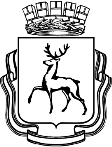 АДМИНИСТРАЦИЯ ГОРОДА НИЖНЕГО НОВГОРОДАПОСТАНОВЛЕНИЕНа основании статьи 52 Устава города Нижнего Новгорода администрация города Нижнего Новгорода постановляет:1. Внести в муниципальную программу города Нижнего Новгорода «Благоустройство города Нижнего Новгорода» на 2019 - 2024 годы, утвержденную постановлением администрации города Нижнего Новгорода от 29.12.2018 № 3836, следующие изменения:1.1. Раздел 1 изложить в редакции согласно приложению № 1 к настоящему постановлению.1.2. В разделе 2 таблицу 4 подраздела 2.7 изложить в редакции согласно приложению № 2 к настоящему постановлению.1.3. В разделе 41.3.1. Таблицу 5 изложить в редакции согласно приложению № 3 к настоящему постановлению.1.3.2. Таблицу 5.3 переименовать в Таблицу 5.1.2. Управлению по связям со СМИ администрации города Нижнего Новгорода обеспечить опубликование настоящего постановления в официальном печатном средстве массовой информации - газете «День города. Нижний Новгород».3. Департаменту правового обеспечения администрации города Нижнего Новгорода (Киселева С.Б.) обеспечить размещение настоящего постановления на официальном сайте администрации города Нижнего Новгорода в информационно-телекоммуникационной сети «Интернет».4. Контроль за исполнением постановления возложить на первого заместителя главы администрации города Нижнего Новгорода Сивохина Д.Г.Глава города                                                                                           Ю.В. ШалабаевА.А. Максимов217 14 10ПРИЛОЖЕНИЕ № 1к  постановлению администрациигородаот________№________1. Паспорт муниципальной программыПРИЛОЖЕНИЕ № 2к  постановлению администрациигородаот________№________2.7. Обоснование объема финансовых ресурсов.Таблица 4Ресурсное обеспечение реализации программыза счет средств бюджета города Нижнего НовгородаПРИЛОЖЕНИЕ № 3к  постановлению администрациигородаот________№________Таблица 5План реализации муниципальной программы«Благоустройство города Нижнего Новгорода» на 2019 - 2024 годы на 2021 год_________________№┌┐Ответственный муниципальной исполнитель программыДепартамент благоустройства администрации города Нижнего НовгородаДепартамент благоустройства администрации города Нижнего НовгородаДепартамент благоустройства администрации города Нижнего НовгородаДепартамент благоустройства администрации города Нижнего НовгородаДепартамент благоустройства администрации города Нижнего НовгородаДепартамент благоустройства администрации города Нижнего НовгородаДепартамент благоустройства администрации города Нижнего НовгородаСоисполнители муниципальной программыАдминистрации районов города Нижнего Новгорода,Департамент благоустройства администрации города Нижнего Новгорода (далее - ДБ),Муниципальное казенное учреждение «Управление муниципальных кладбищ города Нижнего Новгорода» (далее - МКУ «УМК НН»),Муниципальное казенное учреждение «Управление инженерной защиты территорий города Нижнего Новгорода» (далее - МКУ «УИЗТ г. НН»),Департамент строительства и капитального ремонта администрации города Нижнего Новгорода (далее - департамент строительства ‎г. Н.Новгорода),Муниципальное казенное учреждение «Главное управление по капитальному строительству города Нижнего Новгорода» (далее - МКУ «Главукс Г.Н.Новгорода»),Департамент жилья и инженерной инфраструктуры администрации города Нижнего Новгорода (далее - ДЖИИ).Администрации районов города Нижнего Новгорода,Департамент благоустройства администрации города Нижнего Новгорода (далее - ДБ),Муниципальное казенное учреждение «Управление муниципальных кладбищ города Нижнего Новгорода» (далее - МКУ «УМК НН»),Муниципальное казенное учреждение «Управление инженерной защиты территорий города Нижнего Новгорода» (далее - МКУ «УИЗТ г. НН»),Департамент строительства и капитального ремонта администрации города Нижнего Новгорода (далее - департамент строительства ‎г. Н.Новгорода),Муниципальное казенное учреждение «Главное управление по капитальному строительству города Нижнего Новгорода» (далее - МКУ «Главукс Г.Н.Новгорода»),Департамент жилья и инженерной инфраструктуры администрации города Нижнего Новгорода (далее - ДЖИИ).Администрации районов города Нижнего Новгорода,Департамент благоустройства администрации города Нижнего Новгорода (далее - ДБ),Муниципальное казенное учреждение «Управление муниципальных кладбищ города Нижнего Новгорода» (далее - МКУ «УМК НН»),Муниципальное казенное учреждение «Управление инженерной защиты территорий города Нижнего Новгорода» (далее - МКУ «УИЗТ г. НН»),Департамент строительства и капитального ремонта администрации города Нижнего Новгорода (далее - департамент строительства ‎г. Н.Новгорода),Муниципальное казенное учреждение «Главное управление по капитальному строительству города Нижнего Новгорода» (далее - МКУ «Главукс Г.Н.Новгорода»),Департамент жилья и инженерной инфраструктуры администрации города Нижнего Новгорода (далее - ДЖИИ).Администрации районов города Нижнего Новгорода,Департамент благоустройства администрации города Нижнего Новгорода (далее - ДБ),Муниципальное казенное учреждение «Управление муниципальных кладбищ города Нижнего Новгорода» (далее - МКУ «УМК НН»),Муниципальное казенное учреждение «Управление инженерной защиты территорий города Нижнего Новгорода» (далее - МКУ «УИЗТ г. НН»),Департамент строительства и капитального ремонта администрации города Нижнего Новгорода (далее - департамент строительства ‎г. Н.Новгорода),Муниципальное казенное учреждение «Главное управление по капитальному строительству города Нижнего Новгорода» (далее - МКУ «Главукс Г.Н.Новгорода»),Департамент жилья и инженерной инфраструктуры администрации города Нижнего Новгорода (далее - ДЖИИ).Администрации районов города Нижнего Новгорода,Департамент благоустройства администрации города Нижнего Новгорода (далее - ДБ),Муниципальное казенное учреждение «Управление муниципальных кладбищ города Нижнего Новгорода» (далее - МКУ «УМК НН»),Муниципальное казенное учреждение «Управление инженерной защиты территорий города Нижнего Новгорода» (далее - МКУ «УИЗТ г. НН»),Департамент строительства и капитального ремонта администрации города Нижнего Новгорода (далее - департамент строительства ‎г. Н.Новгорода),Муниципальное казенное учреждение «Главное управление по капитальному строительству города Нижнего Новгорода» (далее - МКУ «Главукс Г.Н.Новгорода»),Департамент жилья и инженерной инфраструктуры администрации города Нижнего Новгорода (далее - ДЖИИ).Администрации районов города Нижнего Новгорода,Департамент благоустройства администрации города Нижнего Новгорода (далее - ДБ),Муниципальное казенное учреждение «Управление муниципальных кладбищ города Нижнего Новгорода» (далее - МКУ «УМК НН»),Муниципальное казенное учреждение «Управление инженерной защиты территорий города Нижнего Новгорода» (далее - МКУ «УИЗТ г. НН»),Департамент строительства и капитального ремонта администрации города Нижнего Новгорода (далее - департамент строительства ‎г. Н.Новгорода),Муниципальное казенное учреждение «Главное управление по капитальному строительству города Нижнего Новгорода» (далее - МКУ «Главукс Г.Н.Новгорода»),Департамент жилья и инженерной инфраструктуры администрации города Нижнего Новгорода (далее - ДЖИИ).Администрации районов города Нижнего Новгорода,Департамент благоустройства администрации города Нижнего Новгорода (далее - ДБ),Муниципальное казенное учреждение «Управление муниципальных кладбищ города Нижнего Новгорода» (далее - МКУ «УМК НН»),Муниципальное казенное учреждение «Управление инженерной защиты территорий города Нижнего Новгорода» (далее - МКУ «УИЗТ г. НН»),Департамент строительства и капитального ремонта администрации города Нижнего Новгорода (далее - департамент строительства ‎г. Н.Новгорода),Муниципальное казенное учреждение «Главное управление по капитальному строительству города Нижнего Новгорода» (далее - МКУ «Главукс Г.Н.Новгорода»),Департамент жилья и инженерной инфраструктуры администрации города Нижнего Новгорода (далее - ДЖИИ).Цели муниципальной программыОбеспечение надлежащего санитарного, эстетического состояния территории городаОбеспечение надлежащего санитарного, эстетического состояния территории городаОбеспечение надлежащего санитарного, эстетического состояния территории городаОбеспечение надлежащего санитарного, эстетического состояния территории городаОбеспечение надлежащего санитарного, эстетического состояния территории городаОбеспечение надлежащего санитарного, эстетического состояния территории городаОбеспечение надлежащего санитарного, эстетического состояния территории городаЗадачи программыОбеспечение комплексного подхода к благоустройству городских территорий.Обеспечение надежности работы инженерной инфраструктуры городаОбеспечение комплексного подхода к благоустройству городских территорий.Обеспечение надежности работы инженерной инфраструктуры городаОбеспечение комплексного подхода к благоустройству городских территорий.Обеспечение надежности работы инженерной инфраструктуры городаОбеспечение комплексного подхода к благоустройству городских территорий.Обеспечение надежности работы инженерной инфраструктуры городаОбеспечение комплексного подхода к благоустройству городских территорий.Обеспечение надежности работы инженерной инфраструктуры городаОбеспечение комплексного подхода к благоустройству городских территорий.Обеспечение надежности работы инженерной инфраструктуры городаОбеспечение комплексного подхода к благоустройству городских территорий.Обеспечение надежности работы инженерной инфраструктуры городаЭтапы и сроки муниципальной реализации программыСрок реализации программы 2019 - 2024 годы. Программа реализуется в один этапСрок реализации программы 2019 - 2024 годы. Программа реализуется в один этапСрок реализации программы 2019 - 2024 годы. Программа реализуется в один этапСрок реализации программы 2019 - 2024 годы. Программа реализуется в один этапСрок реализации программы 2019 - 2024 годы. Программа реализуется в один этапСрок реализации программы 2019 - 2024 годы. Программа реализуется в один этапСрок реализации программы 2019 - 2024 годы. Программа реализуется в один этапОбъемы бюджетных ассигнований муниципальной программы за счет средств бюджета города Нижнего НовгородаВсего, в т.ч.201920202021202220232024Объемы бюджетных ассигнований муниципальной программы за счет средств бюджета города Нижнего НовгородаВсего, в т.ч.423 902 876,692 095 201 583,843 724 860 802,701 452 445 236,091 557 360 252,39552 092 552,39Объемы бюджетных ассигнований муниципальной программы за счет средств бюджета города Нижнего НовгородаДБ631 775,7615 528 016,8135 883 917,4318 347 644,4418 300 000,0018 300 000,00Объемы бюджетных ассигнований муниципальной программы за счет средств бюджета города Нижнего НовгородаАдминистрации районов города Нижнего Новгорода (ДБ)243 547 135,45285 104 345,15630 613 953,1950 892 000,0050 892 000,0050 892 000,00Объемы бюджетных ассигнований муниципальной программы за счет средств бюджета города Нижнего НовгородаМКУ «УИЗТ г. НН» (ДБ)117 666 878,33200 430 739,09152 564 614,53770 320 900,001 127 616 611,11122 348 911,11Объемы бюджетных ассигнований муниципальной программы за счет средств бюджета города Нижнего НовгородаМКУ «УМК НН» (ДБ)62 057 087,1568 616 612,6978 235 172,5561 235 100,0061 235 100,0061 235 100,00Объемы бюджетных ассигнований муниципальной программы за счет средств бюджета города Нижнего НовгородаДЖИИ0,00,0192 439 796,70551 649 591,65299 316 541,28299 316 541,28Объемы бюджетных ассигнований муниципальной программы за счет средств бюджета города Нижнего НовгородаМКУ «Главукс Г.Н.Новгорода» (департамент строительства ‎г. Н.Новгорода)0,01 525 521 870,102 635 123 348,300,000,000,00Целевые индикаторы муниципальной программы1. Доля населения города, удовлетворенная качеством благоустройства городских территорий (в общем количестве опрошенных граждан), - 60%.2. Доля объектов озеленения, находящихся в нормативном состоянии, по отношению к общему количеству объектов озеленения - 41%.3. Доля муниципальных кладбищ, находящихся в нормативном состоянии, по отношению к общему количеству муниципальных кладбищ - 66%.4. Охват сетями дождевой канализации -  60,6%.5. Доля отремонтированных сетей ливневой канализации города по отношению к общему количеству сетей ливневой канализации, требующих ремонта, - 3,6%.6. Доля сооружений инженерной защиты города, отвечающих нормативным требованиям, - 70,6%.7. Доля отремонтированных объектов инженерной защиты города по отношению к общему количеству объектов инженерной защиты города, требующих ремонта, - 3%.8. Доля отремонтированных прочих объектов благоустройства к общему количеству прочих объектов благоустройства, в том числе:Пляжи: 79%1. Доля населения города, удовлетворенная качеством благоустройства городских территорий (в общем количестве опрошенных граждан), - 60%.2. Доля объектов озеленения, находящихся в нормативном состоянии, по отношению к общему количеству объектов озеленения - 41%.3. Доля муниципальных кладбищ, находящихся в нормативном состоянии, по отношению к общему количеству муниципальных кладбищ - 66%.4. Охват сетями дождевой канализации -  60,6%.5. Доля отремонтированных сетей ливневой канализации города по отношению к общему количеству сетей ливневой канализации, требующих ремонта, - 3,6%.6. Доля сооружений инженерной защиты города, отвечающих нормативным требованиям, - 70,6%.7. Доля отремонтированных объектов инженерной защиты города по отношению к общему количеству объектов инженерной защиты города, требующих ремонта, - 3%.8. Доля отремонтированных прочих объектов благоустройства к общему количеству прочих объектов благоустройства, в том числе:Пляжи: 79%1. Доля населения города, удовлетворенная качеством благоустройства городских территорий (в общем количестве опрошенных граждан), - 60%.2. Доля объектов озеленения, находящихся в нормативном состоянии, по отношению к общему количеству объектов озеленения - 41%.3. Доля муниципальных кладбищ, находящихся в нормативном состоянии, по отношению к общему количеству муниципальных кладбищ - 66%.4. Охват сетями дождевой канализации -  60,6%.5. Доля отремонтированных сетей ливневой канализации города по отношению к общему количеству сетей ливневой канализации, требующих ремонта, - 3,6%.6. Доля сооружений инженерной защиты города, отвечающих нормативным требованиям, - 70,6%.7. Доля отремонтированных объектов инженерной защиты города по отношению к общему количеству объектов инженерной защиты города, требующих ремонта, - 3%.8. Доля отремонтированных прочих объектов благоустройства к общему количеству прочих объектов благоустройства, в том числе:Пляжи: 79%1. Доля населения города, удовлетворенная качеством благоустройства городских территорий (в общем количестве опрошенных граждан), - 60%.2. Доля объектов озеленения, находящихся в нормативном состоянии, по отношению к общему количеству объектов озеленения - 41%.3. Доля муниципальных кладбищ, находящихся в нормативном состоянии, по отношению к общему количеству муниципальных кладбищ - 66%.4. Охват сетями дождевой канализации -  60,6%.5. Доля отремонтированных сетей ливневой канализации города по отношению к общему количеству сетей ливневой канализации, требующих ремонта, - 3,6%.6. Доля сооружений инженерной защиты города, отвечающих нормативным требованиям, - 70,6%.7. Доля отремонтированных объектов инженерной защиты города по отношению к общему количеству объектов инженерной защиты города, требующих ремонта, - 3%.8. Доля отремонтированных прочих объектов благоустройства к общему количеству прочих объектов благоустройства, в том числе:Пляжи: 79%1. Доля населения города, удовлетворенная качеством благоустройства городских территорий (в общем количестве опрошенных граждан), - 60%.2. Доля объектов озеленения, находящихся в нормативном состоянии, по отношению к общему количеству объектов озеленения - 41%.3. Доля муниципальных кладбищ, находящихся в нормативном состоянии, по отношению к общему количеству муниципальных кладбищ - 66%.4. Охват сетями дождевой канализации -  60,6%.5. Доля отремонтированных сетей ливневой канализации города по отношению к общему количеству сетей ливневой канализации, требующих ремонта, - 3,6%.6. Доля сооружений инженерной защиты города, отвечающих нормативным требованиям, - 70,6%.7. Доля отремонтированных объектов инженерной защиты города по отношению к общему количеству объектов инженерной защиты города, требующих ремонта, - 3%.8. Доля отремонтированных прочих объектов благоустройства к общему количеству прочих объектов благоустройства, в том числе:Пляжи: 79%1. Доля населения города, удовлетворенная качеством благоустройства городских территорий (в общем количестве опрошенных граждан), - 60%.2. Доля объектов озеленения, находящихся в нормативном состоянии, по отношению к общему количеству объектов озеленения - 41%.3. Доля муниципальных кладбищ, находящихся в нормативном состоянии, по отношению к общему количеству муниципальных кладбищ - 66%.4. Охват сетями дождевой канализации -  60,6%.5. Доля отремонтированных сетей ливневой канализации города по отношению к общему количеству сетей ливневой канализации, требующих ремонта, - 3,6%.6. Доля сооружений инженерной защиты города, отвечающих нормативным требованиям, - 70,6%.7. Доля отремонтированных объектов инженерной защиты города по отношению к общему количеству объектов инженерной защиты города, требующих ремонта, - 3%.8. Доля отремонтированных прочих объектов благоустройства к общему количеству прочих объектов благоустройства, в том числе:Пляжи: 79%1. Доля населения города, удовлетворенная качеством благоустройства городских территорий (в общем количестве опрошенных граждан), - 60%.2. Доля объектов озеленения, находящихся в нормативном состоянии, по отношению к общему количеству объектов озеленения - 41%.3. Доля муниципальных кладбищ, находящихся в нормативном состоянии, по отношению к общему количеству муниципальных кладбищ - 66%.4. Охват сетями дождевой канализации -  60,6%.5. Доля отремонтированных сетей ливневой канализации города по отношению к общему количеству сетей ливневой канализации, требующих ремонта, - 3,6%.6. Доля сооружений инженерной защиты города, отвечающих нормативным требованиям, - 70,6%.7. Доля отремонтированных объектов инженерной защиты города по отношению к общему количеству объектов инженерной защиты города, требующих ремонта, - 3%.8. Доля отремонтированных прочих объектов благоустройства к общему количеству прочих объектов благоустройства, в том числе:Пляжи: 79%№ п/пКод основного мероприятия целевой статьи рас-ходовНаименование муниципальной программы, подпрограммы, основного мероприятияОтветственный исполнитель, соисполнительРасходы, руб.Расходы, руб.Расходы, руб.Расходы, руб.Расходы, руб.Расходы, руб.№ п/пКод основного мероприятия целевой статьи рас-ходовНаименование муниципальной программы, подпрограммы, основного мероприятияОтветственный исполнитель, соисполнитель2019 год2020 год2021 год2022 год2023 год2024 год12345678910Муниципальная программа «Благоустройство города Нижнего Новгорода»Муниципальная программа «Благоустройство города Нижнего Новгорода»Муниципальная программа «Благоустройство города Нижнего Новгорода»Всего, в том числе:423 902 876,692 095 201 583,843 724 860 802,701 452 445 236,091 557 360 252,39552 092 552,39Муниципальная программа «Благоустройство города Нижнего Новгорода»Муниципальная программа «Благоустройство города Нижнего Новгорода»Муниципальная программа «Благоустройство города Нижнего Новгорода»ДБ631 775,7615 528 016,8135 883 917,4318 347 644,4418 300 000,0018 300 000,00Муниципальная программа «Благоустройство города Нижнего Новгорода»Муниципальная программа «Благоустройство города Нижнего Новгорода»Муниципальная программа «Благоустройство города Нижнего Новгорода»Администрации районов города Нижнего Новгорода (ДБ)243 547 135,45285 104 345,15621 066 198,3050 892 000,0050 892 000,0050 892 000,00Муниципальная программа «Благоустройство города Нижнего Новгорода»Муниципальная программа «Благоустройство города Нижнего Новгорода»Муниципальная программа «Благоустройство города Нижнего Новгорода»МКУ «УИЗТ г. НН» (ДБ)117 666 878,33200 430 739,09152 564 614,53770 320 900,001 127 616 611,11122 348 911,11Муниципальная программа «Благоустройство города Нижнего Новгорода»Муниципальная программа «Благоустройство города Нижнего Новгорода»Муниципальная программа «Благоустройство города Нижнего Новгорода»МКУ «УМК НН» (ДБ)62 057 087,1568 616 612,6978 235 172,5561 235 100,0061 235 100,0061 235 100,00Муниципальная программа «Благоустройство города Нижнего Новгорода»Муниципальная программа «Благоустройство города Нижнего Новгорода»Муниципальная программа «Благоустройство города Нижнего Новгорода»ДЖИИ  0,00,0201 987 551,59551 649 591,65299 316 541,28299 316 541,28Муниципальная программа «Благоустройство города Нижнего Новгорода»Муниципальная программа «Благоустройство города Нижнего Новгорода»Муниципальная программа «Благоустройство города Нижнего Новгорода»МКУ «ГлавУКС г.Н.Новгорода» (департамент строительства ‎г. Н.Новгорода)0,01 525 521 870,102 635 123 348,300,000,000,001.1.10 П 01Озеленение территории города Нижнего НовгородаВсего, в том числе:136 713 984,55155 436 417,49460 932 552,5918 300 000,0018 300 000,0018 300 000,001.1.10 П 01Озеленение территории города Нижнего НовгородаДБ631 775,7616,8130522742,3318300000,0018300000,0018300000,001.1.10 П 01Озеленение территории города Нижнего НовгородаАдминистрации районов города (ДБ)136 082 208,79155 436 400,68429 809 811,18981 700 000,00981 700 000,00981 700 000,001.1.10 П 01Озеленение территории города Нижнего НовгородаМКУ «УИЗТ г. НН» (ДБ)599 999,081.2.10 П 02Организация и содержание мест захоронения в городе Нижнем НовгородеВсего, в том числе:42 432 099,5555 732 370,3157 120 086,0239 472 800,0039 472 800,0039 472 800,001.2.10 П 02Организация и содержание мест захоронения в городе Нижнем НовгородеМКУ «УМК НН» (ДБ)42 432 099,5548 418 131,8057 120 086,0239 472 800,0039 472 800,0039 472 800,001.2.10 П 02Организация и содержание мест захоронения в городе Нижнем НовгородеАдминистрации районов города (ДБ)0,07 314 238,510,00,00,00,01.3.10 П 03Прочие объекты благоустройства (включая сети ливневой канализации и сооружения инженерной защиты) города Нижнего НовгородаВсего, в том числе:197 057 861,911 806 589 472,462924333196,03148 914 644,44146 190 911,11140 180 511,111.3.10 П 03Прочие объекты благоустройства (включая сети ливневой канализации и сооружения инженерной защиты) города Нижнего НовгородаДБ015 528 000,005 361 175,1047 644,440,000,001.3.10 П 03Прочие объекты благоустройства (включая сети ливневой канализации и сооружения инженерной защиты) города Нижнего НовгородаМКУ «УИЗТ г. НН» (ДБ)89 592 935,25172 082 395,26122 693 316,75100 000 000,0097 323 911,1191 313 511,111.3.10 П 03Прочие объекты благоустройства (включая сети ливневой канализации и сооружения инженерной защиты) города Нижнего НовгородаАдминистрации районов города (ДБ)107 464 926,6693 457 207,10161 155 355,8848 867 000,0048 867 000,0048 867 000,001.3.10 П 03Прочие объекты благоустройства (включая сети ливневой канализации и сооружения инженерной защиты) города Нижнего НовгородаМКУ «ГлавУКС г.Н.Новгорода» (департамент строительства ‎г. Н.Новгорода)0,001 525 521 870,102 635 123 348,300,000,000,001.4.10 П 04Обеспечение деятельности МКУ «УИЗТ г. НН»Всего, в том числе:28 073 943,0828 311 252,3529 271 298,7029 335 400,0029 335 400,0029 335 400,001.4.10 П 04Обеспечение деятельности МКУ «УИЗТ г. НН»МКУ «УИЗТ г. НН» (ДБ)28 073 943,0828 311 252,3529 271 298,7029 335 400,0029 335 400,0029 335 400,001.5.10 П 05Обеспечение деятельности МКУ «УМК НН»Всего, в том числе:19 624 987,6020 005 967,0121 108 978,5821 762 300,0021 762 300,0021 762 300,001.5.10 П 05Обеспечение деятельности МКУ «УМК НН»МКУ «УМК НН» (ДБ)19 624 987,6020 005 967,0121 108 978,5821 762 300,0021 762 300,0021 762 300,001.6.10 П 06Основное мероприятие «Приобретение строительной техники»Всего, в том числе:0,00,00,00,00,00,01.6.10 П 06Основное мероприятие «Приобретение строительной техники»МКУ «УИЗТ г. НН» (ДБ)0,00,00,00,00,00,01.7.10 П 07Основное мероприятие «Снос самовольных построек объектов движимого имущества»Администрации районов города (ДБ)0,0025 757 575,7622 474 287,632 025 000,002 025 000,002 025 000,001.8.10 П 08Основное мероприятие «Освещение города Нижнего Новгорода сетями городского наружного освещения, находящимися в муниципальной собственности»ДЖИИ0,000,00192 439 796,70397 314 717,00144 981 666,63144981666,631.9.10 П 09Основное мероприятие «Расходы на ремонт, реконструкцию и модернизацию сетей городского наружного освещения, находящихся в муниципальной собственности»Всего, в том числе:0,000,0017 174 498,50154 334 874,65154 334 874,65154 334 874,651.9.10 П 09Основное мероприятие «Расходы на ремонт, реконструкцию и модернизацию сетей городского наружного освещения, находящихся в муниципальной собственности»ДЖИИ0,000,009 547 754,89154 334 874,65154 334 874,65154334874,651.9.10 П 09Основное мероприятие «Расходы на ремонт, реконструкцию и модернизацию сетей городского наружного освещения, находящихся в муниципальной собственности»Администрации районов города (ДБ)0,000,007 626 743,610,000,000,001.10.10 П С1Основное мероприятие «Предупреждение распространения, профилактика, диагностика и лечение от новой коронавирусной инфекции (COVID-19)»Всего, в том числе:0,003 368 528,466 107,950,000,000,001.10.10 П С1Основное мероприятие «Предупреждение распространения, профилактика, диагностика и лечение от новой коронавирусной инфекции (COVID-19)»Администрации районов города (ДБ)0,003 138 923,100,000,000,000,001.10.10 П С1Основное мероприятие «Предупреждение распространения, профилактика, диагностика и лечение от новой коронавирусной инфекции (COVID-19)»МКУ «УМК НН» (ДБ)0,00192 513,886107,950,000,000,001.10.10 П С1Основное мероприятие «Предупреждение распространения, профилактика, диагностика и лечение от новой коронавирусной инфекции (COVID-19)»МКУ «УИЗТ г. НН» (ДБ)0,0037 091,480,000,000,000,001.11.10 П К2Основное мероприятие "Реализация инфраструктурных проектов, источником финансового обеспечения которых являются бюджетные кредиты, предоставляемые из федерального бюджета на финансовое обеспечение реализации инфраструктурных проектов в 2022 годуМКУ «УИЗТ г. НН» (ДБ)0,000,000,00640 985 500,000,000,001.12.10 П К3Основное мероприятие "Реализация инфраструктурных проектов, источником финансового обеспечения которых являются бюджетные кредиты, предоставляемые из федерального бюджета на финансовое обеспечение реализации инфраструктурных проектов в 2023 годуМКУ «УИЗТ г. НН» (ДБ)0,000,000,000,001 000 957 300,000,001.13.10 П К4Основное мероприятие "Реализация инфраструктурных проектов, источником финансового обеспечения которых являются бюджетные кредиты, предоставляемые из федерального бюджета на финансовое обеспечение реализации инфраструктурных проектов в 2024 годуМКУ «УИЗТ г. НН» (ДБ)0,000,000,000,000,001 700 000,00№ п/пКод основного мероприятия целевой статьи рас-ходовНаименование подпрограммы, задачи, основные мероприятия, мероприятияНаименование подпрограммы, задачи, основные мероприятия, мероприятияОтветственный за выполнение мероприятия (управление, отдел)СрокСрокПоказатели непосредственного результата реализации мероприятия (далее - ПНР)Показатели непосредственного результата реализации мероприятия (далее - ПНР)Показатели непосредственного результата реализации мероприятия (далее - ПНР)Объемы финансового обеспечения, руб.Объемы финансового обеспечения, руб.Объемы финансового обеспечения, руб.Объемы финансового обеспечения, руб.№ п/пКод основного мероприятия целевой статьи рас-ходовНаименование подпрограммы, задачи, основные мероприятия, мероприятияНаименование подпрограммы, задачи, основные мероприятия, мероприятияОтветственный за выполнение мероприятия (управление, отдел)начала реализацииокончания реализацииНаименование ПНРЕд. изм.ЗначениеСобственные городские средстваСредства областного бюджетаСредства федерального бюджетаПрочие источники123345678910111213Всего по муниципальной программе «Благоустройство города Нижнего Новгорода»Всего по муниципальной программе «Благоустройство города Нижнего Новгорода»Всего по муниципальной программе «Благоустройство города Нижнего Новгорода»Всего по муниципальной программе «Благоустройство города Нижнего Новгорода»Всего по муниципальной программе «Благоустройство города Нижнего Новгорода»Всего по муниципальной программе «Благоустройство города Нижнего Новгорода»Всего по муниципальной программе «Благоустройство города Нижнего Новгорода»Всего по муниципальной программе «Благоустройство города Нижнего Новгорода»Всего по муниципальной программе «Благоустройство города Нижнего Новгорода»Всего по муниципальной программе «Благоустройство города Нижнего Новгорода»787893455,051123804886,911800000000,00-Задача. Обеспечение комплексного подхода к благоустройству городских территорийЗадача. Обеспечение комплексного подхода к благоустройству городских территорийЗадача. Обеспечение комплексного подхода к благоустройству городских территорийЗадача. Обеспечение комплексного подхода к благоустройству городских территорийЗадача. Обеспечение комплексного подхода к благоустройству городских территорийЗадача. Обеспечение комплексного подхода к благоустройству городских территорийЗадача. Обеспечение комплексного подхода к благоустройству городских территорийЗадача. Обеспечение комплексного подхода к благоустройству городских территорийЗадача. Обеспечение комплексного подхода к благоустройству городских территорийЗадача. Обеспечение комплексного подхода к благоустройству городских территорий313845004,86203000894,59-1.10 П 01Основное мероприятие. Озеленение территории города Нижнего НовгородаОсновное мероприятие. Озеленение территории города Нижнего НовгородаОсновное мероприятие. Озеленение территории города Нижнего НовгородаОсновное мероприятие. Озеленение территории города Нижнего НовгородаОсновное мероприятие. Озеленение территории города Нижнего НовгородаОсновное мероприятие. Озеленение территории города Нижнего НовгородаОсновное мероприятие. Озеленение территории города Нижнего НовгородаОсновное мероприятие. Озеленение территории города Нижнего Новгорода275842614,15183883199,28-1.1. Озеленение территории города Нижнего Новгорода Озеленение территории города Нижнего Новгорода Озеленение территории города Нижнего НовгородаАдминистрации районов города Нижнего Новгорода, в том числе:01.01.202131.12.2021Площадь объектов озеленения на содержаниекв. м15217449,40165712175,65-1.1. Озеленение территории города Нижнего Новгорода Озеленение территории города Нижнего Новгорода Озеленение территории города Нижнего НовгородаАдминистрация Автозаводского района01.01.202131.12.2021Площадь объектов озеленения на содержаниекв. м1192184,2013141440,05-1.1. Озеленение территории города Нижнего Новгорода Озеленение территории города Нижнего Новгорода Озеленение территории города Нижнего НовгородаАдминистрация  Канавинского района01.01.202131.12.2021Площадь объектов озеленения на содержаниекв. м1806422,0014657812,17-1.1. Озеленение территории города Нижнего Новгорода Озеленение территории города Нижнего Новгорода Озеленение территории города Нижнего НовгородаАдминистрация Ленинского района01.01.202131.12.2021Площадь объектов озеленения на содержаниекв. м4209018,005480170,781.1. Озеленение территории города Нижнего Новгорода Озеленение территории города Нижнего Новгорода Озеленение территории города Нижнего НовгородаАдминистрация Московского района01.01.202131.12.2021Площадь объектов озеленения на содержаниекв. м833185,908210262,481.1. Озеленение территории города Нижнего Новгорода Озеленение территории города Нижнего Новгорода Озеленение территории города Нижнего НовгородаАдминистрация Нижегородского района01.01.202131.12.2021Площадь объектов озеленения на содержаниекв. м823989,0081272850,751.1. Озеленение территории города Нижнего Новгорода Озеленение территории города Нижнего Новгорода Озеленение территории города Нижнего НовгородаАдминистрация Приокского района01.01.202131.12.2021Площадь объектов озеленения на содержаниекв. м1366448,308927643,501.1. Озеленение территории города Нижнего Новгорода Озеленение территории города Нижнего Новгорода Озеленение территории города Нижнего НовгородаАдминистрация Советского района01.01.202131.12.2021Площадь объектов озеленения на содержаниекв. м617757,0011251635,371.1. Озеленение территории города Нижнего Новгорода Озеленение территории города Нижнего Новгорода Озеленение территории города Нижнего НовгородаАдминистрация Сормовского района01.01.202131.12.2021Площадь объектов озеленения на содержаниекв. м4367945,0022669794,551.1. Озеленение территории города Нижнего Новгорода Озеленение территории города Нижнего Новгорода Озеленение территории города Нижнего НовгородаТерриториальный отдел администрации города Нижнего Новгорода Новинский сельсовет01.05.202131.12.2021Площадь объектов озеленения на содержаниекв. м500,00100566,001.2.Выполнение работ по ремонту объектов озеленения в районах города Нижнего НовгородаВыполнение работ по ремонту объектов озеленения в районах города Нижнего НовгородаВыполнение работ по ремонту объектов озеленения в районах города Нижнего НовгородаАдминистрации районов города Нижнего Новгорода, в том числе:01.01.202131.12.2021Площадь ремонтируемых объектов озеленениякв. м18168366785142,81-1.2.Выполнение работ по ремонту объектов озеленения в районах города Нижнего НовгородаВыполнение работ по ремонту объектов озеленения в районах города Нижнего НовгородаВыполнение работ по ремонту объектов озеленения в районах города Нижнего НовгородаАдминистрации районов города Нижнего Новгорода, в том числе:01.01.202131.12.2021Площадь ремонтируемых объектов озеленениякуб. м2416,86785142,81-1.2.Выполнение работ по ремонту объектов озеленения в районах города Нижнего НовгородаВыполнение работ по ремонту объектов озеленения в районах города Нижнего НовгородаВыполнение работ по ремонту объектов озеленения в районах города Нижнего НовгородаАдминистрация Автозаводского района01.01.202131.12.2021Вырубка аварийных деревьевкуб.м20101092725,28-1.2.Выполнение работ по ремонту объектов озеленения в районах города Нижнего НовгородаВыполнение работ по ремонту объектов озеленения в районах города Нижнего НовгородаВыполнение работ по ремонту объектов озеленения в районах города Нижнего НовгородаАдминистрация Канавинского района01.01.202131.12.2021Площадь ремонтируемых объектов озеленениякв. м18064222049070,04-1.2.Выполнение работ по ремонту объектов озеленения в районах города Нижнего НовгородаВыполнение работ по ремонту объектов озеленения в районах города Нижнего НовгородаВыполнение работ по ремонту объектов озеленения в районах города Нижнего НовгородаАдминистрация Нижегородского района01.05.202131.12.2021Площадь ремонтируемых объектов озеленениякв. м102292842903,91-1.2.Выполнение работ по ремонту объектов озеленения в районах города Нижнего НовгородаВыполнение работ по ремонту объектов озеленения в районах города Нижнего НовгородаВыполнение работ по ремонту объектов озеленения в районах города Нижнего НовгородаАдминистрация Советского района01.01.202131.12.2021Площадь ремонтируемых объектов озеленениякв. м185355729,20-1.2.Выполнение работ по ремонту объектов озеленения в районах города Нижнего НовгородаВыполнение работ по ремонту объектов озеленения в районах города Нижнего НовгородаВыполнение работ по ремонту объектов озеленения в районах города Нижнего НовгородаАдминистрация Сормовского района01.01.202131.12.2021Площадь ремонтируемых объектов озеленениякуб. м406,8444714,38-1.3.Капитальный ремонт площади им. Максима ГорькогоКапитальный ремонт площади им. Максима ГорькогоКапитальный ремонт площади им. Максима ГорькогоАдминистрация Нижегородского района01.01.202131.12.2021Выполнение работ по благоустройствуЕсть/ нетесть69178516,16-1.4.Комплексное благоустройство общественной территории «Бульвар по пр. Гагарина»Комплексное благоустройство общественной территории «Бульвар по пр. Гагарина»Комплексное благоустройство общественной территории «Бульвар по пр. Гагарина»Администрация Приокского района01.06.202131.12.2021Выполнение работ по благоустройствуЕсть/ нетесть10993351,51-1.5.Мероприятие по подготовке к празднованию 800-летия основания города Нижнего Новгорода на выполнение работ по цветочному оформлению города, а также содержанию цветниковМероприятие по подготовке к празднованию 800-летия основания города Нижнего Новгорода на выполнение работ по цветочному оформлению города, а также содержанию цветниковМероприятие по подготовке к празднованию 800-летия основания города Нижнего Новгорода на выполнение работ по цветочному оформлению города, а также содержанию цветниковАдминистрации районов города Нижнего Новгорода, в том числе:01.01.202131.12.2021Площадь цветочного оформления городакв.м45195,131020209,23101000715,79-1.5.Мероприятие по подготовке к празднованию 800-летия основания города Нижнего Новгорода на выполнение работ по цветочному оформлению города, а также содержанию цветниковМероприятие по подготовке к празднованию 800-летия основания города Нижнего Новгорода на выполнение работ по цветочному оформлению города, а также содержанию цветниковМероприятие по подготовке к празднованию 800-летия основания города Нижнего Новгорода на выполнение работ по цветочному оформлению города, а также содержанию цветниковАдминистрации районов города Нижнего Новгорода, в том числе:01.01.202131.12.2021Площадь содержания цветниковкв.м49792,711020209,23101000715,79-1.5.Мероприятие по подготовке к празднованию 800-летия основания города Нижнего Новгорода на выполнение работ по цветочному оформлению города, а также содержанию цветниковМероприятие по подготовке к празднованию 800-летия основания города Нижнего Новгорода на выполнение работ по цветочному оформлению города, а также содержанию цветниковМероприятие по подготовке к празднованию 800-летия основания города Нижнего Новгорода на выполнение работ по цветочному оформлению города, а также содержанию цветниковАдминистрация Автозаводского района01.01.202131.12.2021Площадь цветочного оформления городакв.м7922,02181219,9117940772,34-1.5.Мероприятие по подготовке к празднованию 800-летия основания города Нижнего Новгорода на выполнение работ по цветочному оформлению города, а также содержанию цветниковМероприятие по подготовке к празднованию 800-летия основания города Нижнего Новгорода на выполнение работ по цветочному оформлению города, а также содержанию цветниковМероприятие по подготовке к празднованию 800-летия основания города Нижнего Новгорода на выполнение работ по цветочному оформлению города, а также содержанию цветниковАдминистрация Автозаводского района01.01.202131.12.2021Площадь содержания цветниковкв.м9736,49181219,9117940772,34-1.5.Мероприятие по подготовке к празднованию 800-летия основания города Нижнего Новгорода на выполнение работ по цветочному оформлению города, а также содержанию цветниковМероприятие по подготовке к празднованию 800-летия основания города Нижнего Новгорода на выполнение работ по цветочному оформлению города, а также содержанию цветниковМероприятие по подготовке к празднованию 800-летия основания города Нижнего Новгорода на выполнение работ по цветочному оформлению города, а также содержанию цветниковАдминистрация Канавинского района01.01.202131.12.2021Площадь цветочного оформления городакв.м9769,55142537,2914111193,36-1.5.Мероприятие по подготовке к празднованию 800-летия основания города Нижнего Новгорода на выполнение работ по цветочному оформлению города, а также содержанию цветниковМероприятие по подготовке к празднованию 800-летия основания города Нижнего Новгорода на выполнение работ по цветочному оформлению города, а также содержанию цветниковМероприятие по подготовке к празднованию 800-летия основания города Нижнего Новгорода на выполнение работ по цветочному оформлению города, а также содержанию цветниковАдминистрация Канавинского района01.01.202131.12.2021Площадь содержания цветниковкв.м.10165,21142537,2914111193,36-1.5.Мероприятие по подготовке к празднованию 800-летия основания города Нижнего Новгорода на выполнение работ по цветочному оформлению города, а также содержанию цветниковМероприятие по подготовке к празднованию 800-летия основания города Нижнего Новгорода на выполнение работ по цветочному оформлению города, а также содержанию цветниковМероприятие по подготовке к празднованию 800-летия основания города Нижнего Новгорода на выполнение работ по цветочному оформлению города, а также содержанию цветниковАдминистрация Ленинского района01.01.202131.12.2021Площадь цветочного оформления городакв.м.4650,58113117,0211198584,54-1.5.Мероприятие по подготовке к празднованию 800-летия основания города Нижнего Новгорода на выполнение работ по цветочному оформлению города, а также содержанию цветниковМероприятие по подготовке к празднованию 800-летия основания города Нижнего Новгорода на выполнение работ по цветочному оформлению города, а также содержанию цветниковМероприятие по подготовке к празднованию 800-летия основания города Нижнего Новгорода на выполнение работ по цветочному оформлению города, а также содержанию цветниковАдминистрация Ленинского района01.01.202131.12.2021Площадь содержания цветниковкв.м4969,92113117,0211198584,54-1.5.Мероприятие по подготовке к празднованию 800-летия основания города Нижнего Новгорода на выполнение работ по цветочному оформлению города, а также содержанию цветниковМероприятие по подготовке к празднованию 800-летия основания города Нижнего Новгорода на выполнение работ по цветочному оформлению города, а также содержанию цветниковМероприятие по подготовке к празднованию 800-летия основания города Нижнего Новгорода на выполнение работ по цветочному оформлению города, а также содержанию цветниковАдминистрация Московского района01.01.202131.12.2021Площадь цветочного оформления городакв.м2674,6159809,895921178,25-1.5.Мероприятие по подготовке к празднованию 800-летия основания города Нижнего Новгорода на выполнение работ по цветочному оформлению города, а также содержанию цветниковМероприятие по подготовке к празднованию 800-летия основания города Нижнего Новгорода на выполнение работ по цветочному оформлению города, а также содержанию цветниковМероприятие по подготовке к празднованию 800-летия основания города Нижнего Новгорода на выполнение работ по цветочному оформлению города, а также содержанию цветниковАдминистрация Московского района01.01.202131.12.2021Площадь содержания цветниковкв.м.3984,8159809,895921178,25-1.5.Мероприятие по подготовке к празднованию 800-летия основания города Нижнего Новгорода на выполнение работ по цветочному оформлению города, а также содержанию цветниковМероприятие по подготовке к празднованию 800-летия основания города Нижнего Новгорода на выполнение работ по цветочному оформлению города, а также содержанию цветниковМероприятие по подготовке к празднованию 800-летия основания города Нижнего Новгорода на выполнение работ по цветочному оформлению города, а также содержанию цветниковАдминистрация Нижегородского района01.01.202131.12.2021Площадь цветочного оформления городакв.м9256,00245903,3124344427,03-1.5.Мероприятие по подготовке к празднованию 800-летия основания города Нижнего Новгорода на выполнение работ по цветочному оформлению города, а также содержанию цветниковМероприятие по подготовке к празднованию 800-летия основания города Нижнего Новгорода на выполнение работ по цветочному оформлению города, а также содержанию цветниковМероприятие по подготовке к празднованию 800-летия основания города Нижнего Новгорода на выполнение работ по цветочному оформлению города, а также содержанию цветниковАдминистрация Нижегородского района01.01.202131.12.2021Площадь содержания цветниковкв.м9637,00245903,3124344427,03-1.5.Мероприятие по подготовке к празднованию 800-летия основания города Нижнего Новгорода на выполнение работ по цветочному оформлению города, а также содержанию цветниковМероприятие по подготовке к празднованию 800-летия основания города Нижнего Новгорода на выполнение работ по цветочному оформлению города, а также содержанию цветниковМероприятие по подготовке к празднованию 800-летия основания города Нижнего Новгорода на выполнение работ по цветочному оформлению города, а также содержанию цветниковАдминистрация Приокского района01.01.202131.12.2021Площадь цветочного оформления городакв.м1842,1035179,523482772,48-1.5.Мероприятие по подготовке к празднованию 800-летия основания города Нижнего Новгорода на выполнение работ по цветочному оформлению города, а также содержанию цветниковМероприятие по подготовке к празднованию 800-летия основания города Нижнего Новгорода на выполнение работ по цветочному оформлению города, а также содержанию цветниковМероприятие по подготовке к празднованию 800-летия основания города Нижнего Новгорода на выполнение работ по цветочному оформлению города, а также содержанию цветниковАдминистрация Приокского района01.01.202131.12.2021Площадь содержания цветниковкв.м1735,1035179,523482772,48-1.5.Мероприятие по подготовке к празднованию 800-летия основания города Нижнего Новгорода на выполнение работ по цветочному оформлению города, а также содержанию цветниковМероприятие по подготовке к празднованию 800-летия основания города Нижнего Новгорода на выполнение работ по цветочному оформлению города, а также содержанию цветниковМероприятие по подготовке к празднованию 800-летия основания города Нижнего Новгорода на выполнение работ по цветочному оформлению города, а также содержанию цветниковАдминистрация Советского района01.01.202131.12.2021Площадь цветочного оформления городакв.м3655,87110000,0010890002,31-1.5.Мероприятие по подготовке к празднованию 800-летия основания города Нижнего Новгорода на выполнение работ по цветочному оформлению города, а также содержанию цветниковМероприятие по подготовке к празднованию 800-летия основания города Нижнего Новгорода на выполнение работ по цветочному оформлению города, а также содержанию цветниковМероприятие по подготовке к празднованию 800-летия основания города Нижнего Новгорода на выполнение работ по цветочному оформлению города, а также содержанию цветниковАдминистрация Советского района01.01.202131.12.2021Площадь содержания цветниковкв.м.3686,32110000,0010890002,31-1.5.Мероприятие по подготовке к празднованию 800-летия основания города Нижнего Новгорода на выполнение работ по цветочному оформлению города, а также содержанию цветниковМероприятие по подготовке к празднованию 800-летия основания города Нижнего Новгорода на выполнение работ по цветочному оформлению города, а также содержанию цветниковМероприятие по подготовке к празднованию 800-летия основания города Нижнего Новгорода на выполнение работ по цветочному оформлению города, а также содержанию цветниковАдминистрация Сормовского района01.01.202131.12.2021Площадь цветочного оформления городакв.м5424,40132442,2913111785,48-1.5.Мероприятие по подготовке к празднованию 800-летия основания города Нижнего Новгорода на выполнение работ по цветочному оформлению города, а также содержанию цветниковМероприятие по подготовке к празднованию 800-летия основания города Нижнего Новгорода на выполнение работ по цветочному оформлению города, а также содержанию цветниковМероприятие по подготовке к празднованию 800-летия основания города Нижнего Новгорода на выполнение работ по цветочному оформлению города, а также содержанию цветниковАдминистрация Сормовского района01.01.202131.12.2021Площадь содержания цветниковкв.м5877,86132442,2913111785,48-1.6.Мероприятие по подготовке к празднованию 800-летия основания города Нижнего Новгорода на выполнение работ по установке малых архитектурных форм (лавочек, урн)Мероприятие по подготовке к празднованию 800-летия основания города Нижнего Новгорода на выполнение работ по установке малых архитектурных форм (лавочек, урн)Мероприятие по подготовке к празднованию 800-летия основания города Нижнего Новгорода на выполнение работ по установке малых архитектурных форм (лавочек, урн)Всего:01.01.202131.12.2021Количество малых архитектурных форм (лавочек, урн)шт.2406330156,4732685490,74-1.6.Мероприятие по подготовке к празднованию 800-летия основания города Нижнего Новгорода на выполнение работ по установке малых архитектурных форм (лавочек, урн)Мероприятие по подготовке к празднованию 800-летия основания города Нижнего Новгорода на выполнение работ по установке малых архитектурных форм (лавочек, урн)Мероприятие по подготовке к празднованию 800-летия основания города Нижнего Новгорода на выполнение работ по установке малых архитектурных форм (лавочек, урн)ДБ01.01.202131.12.2021Количество малых архитектурных форм (урн)шт.1761220125,0021792375,00-1.6.Мероприятие по подготовке к празднованию 800-летия основания города Нижнего Новгорода на выполнение работ по установке малых архитектурных форм (лавочек, урн)Мероприятие по подготовке к празднованию 800-летия основания города Нижнего Новгорода на выполнение работ по установке малых архитектурных форм (лавочек, урн)Мероприятие по подготовке к празднованию 800-летия основания города Нижнего Новгорода на выполнение работ по установке малых архитектурных форм (лавочек, урн)Администрации районов города Нижнего Новгорода, в том числе:01.01.202131.12.2021Количество малых архитектурных форм (лавочек, урн)шт.645110031,4710893115,74-1.6.Мероприятие по подготовке к празднованию 800-летия основания города Нижнего Новгорода на выполнение работ по установке малых архитектурных форм (лавочек, урн)Мероприятие по подготовке к празднованию 800-летия основания города Нижнего Новгорода на выполнение работ по установке малых архитектурных форм (лавочек, урн)Мероприятие по подготовке к празднованию 800-летия основания города Нижнего Новгорода на выполнение работ по установке малых архитектурных форм (лавочек, урн)Администрация Автозаводского района01.02.202131.12.2021Количество малых архитектурных форм (лавочек, урн)шт.13622441,392221698,00-1.6.Мероприятие по подготовке к празднованию 800-летия основания города Нижнего Новгорода на выполнение работ по установке малых архитектурных форм (лавочек, урн)Мероприятие по подготовке к празднованию 800-летия основания города Нижнего Новгорода на выполнение работ по установке малых архитектурных форм (лавочек, урн)Мероприятие по подготовке к празднованию 800-летия основания города Нижнего Новгорода на выполнение работ по установке малых архитектурных форм (лавочек, урн)Администрация Канавинского района01.02.202131.12.2021Количество малых архитектурных форм (лавочек, урн)шт.10021262,392104976,98-1.6.Мероприятие по подготовке к празднованию 800-летия основания города Нижнего Новгорода на выполнение работ по установке малых архитектурных форм (лавочек, урн)Мероприятие по подготовке к празднованию 800-летия основания города Нижнего Новгорода на выполнение работ по установке малых архитектурных форм (лавочек, урн)Мероприятие по подготовке к празднованию 800-летия основания города Нижнего Новгорода на выполнение работ по установке малых архитектурных форм (лавочек, урн)Администрация Ленинского района01.02.202131.12.2021Количество малых архитектурных форм (лавочек, урн)шт.699193,21910127,48-1.6.Мероприятие по подготовке к празднованию 800-летия основания города Нижнего Новгорода на выполнение работ по установке малых архитектурных форм (лавочек, урн)Мероприятие по подготовке к празднованию 800-летия основания города Нижнего Новгорода на выполнение работ по установке малых архитектурных форм (лавочек, урн)Мероприятие по подготовке к празднованию 800-летия основания города Нижнего Новгорода на выполнение работ по установке малых архитектурных форм (лавочек, урн)Администрация Московского района01.02.202131.12.2021Количество малых архитектурных форм (лавочек)шт.405995,58593562,24-1.6.Мероприятие по подготовке к празднованию 800-летия основания города Нижнего Новгорода на выполнение работ по установке малых архитектурных форм (лавочек, урн)Мероприятие по подготовке к празднованию 800-летия основания города Нижнего Новгорода на выполнение работ по установке малых архитектурных форм (лавочек, урн)Мероприятие по подготовке к празднованию 800-летия основания города Нижнего Новгорода на выполнение работ по установке малых архитектурных форм (лавочек, урн)Администрация Нижегородского района01.02.202131.12.2021Количество малых архитектурных форм (лавочек, урн)шт.15430103,422980238,10--1.6.Мероприятие по подготовке к празднованию 800-летия основания города Нижнего Новгорода на выполнение работ по установке малых архитектурных форм (лавочек, урн)Мероприятие по подготовке к празднованию 800-летия основания города Нижнего Новгорода на выполнение работ по установке малых архитектурных форм (лавочек, урн)Мероприятие по подготовке к празднованию 800-летия основания города Нижнего Новгорода на выполнение работ по установке малых архитектурных форм (лавочек, урн)Администрация Приокского района01.02.202131.12.2021Количество малых архитектурных форм (лавочек, урн)шт.688990,00890010,00-1.6.Мероприятие по подготовке к празднованию 800-летия основания города Нижнего Новгорода на выполнение работ по установке малых архитектурных форм (лавочек, урн)Мероприятие по подготовке к празднованию 800-летия основания города Нижнего Новгорода на выполнение работ по установке малых архитектурных форм (лавочек, урн)Мероприятие по подготовке к празднованию 800-летия основания города Нижнего Новгорода на выполнение работ по установке малых архитектурных форм (лавочек, урн)Администрация Советского района01.02.202131.12.2021Количество малых архитектурных форм (лавочек)шт.204160,98411937,13-1.6.Мероприятие по подготовке к празднованию 800-летия основания города Нижнего Новгорода на выполнение работ по установке малых архитектурных форм (лавочек, урн)Мероприятие по подготовке к празднованию 800-летия основания города Нижнего Новгорода на выполнение работ по установке малых архитектурных форм (лавочек, урн)Мероприятие по подготовке к празднованию 800-летия основания города Нижнего Новгорода на выполнение работ по установке малых архитектурных форм (лавочек, урн)Администрация Сормовского района01.02.202131.12.2021Количество малых архитектурных форм (лавочек)шт.587884,50780565,81-1.7.Мероприятие по подготовке к празднованию 800-летия основания города Нижнего Новгорода на выполнение работ по посадке деревьев и кустарников, а так же вырубке, сносу (санитарной вырубке) деревьев (зеленых насаждений) Мероприятие по подготовке к празднованию 800-летия основания города Нижнего Новгорода на выполнение работ по посадке деревьев и кустарников, а так же вырубке, сносу (санитарной вырубке) деревьев (зеленых насаждений) Мероприятие по подготовке к празднованию 800-летия основания города Нижнего Новгорода на выполнение работ по посадке деревьев и кустарников, а так же вырубке, сносу (санитарной вырубке) деревьев (зеленых насаждений) Администрации районов города Нижнего Новгорода, в том числе:01.01.202131.12.2021Объем вырубки, сноса (санитарной вырубки) деревьев (зеленых насаждений)куб.м.13779,87470959,4546624984,02-1.7.Мероприятие по подготовке к празднованию 800-летия основания города Нижнего Новгорода на выполнение работ по посадке деревьев и кустарников, а так же вырубке, сносу (санитарной вырубке) деревьев (зеленых насаждений) Мероприятие по подготовке к празднованию 800-летия основания города Нижнего Новгорода на выполнение работ по посадке деревьев и кустарников, а так же вырубке, сносу (санитарной вырубке) деревьев (зеленых насаждений) Мероприятие по подготовке к празднованию 800-летия основания города Нижнего Новгорода на выполнение работ по посадке деревьев и кустарников, а так же вырубке, сносу (санитарной вырубке) деревьев (зеленых насаждений) Администрации районов города Нижнего Новгорода, в том числе:01.01.202131.12.2021Количество посаженных деревьев и кустарниковшт. 21151470959,4546624984,02-1.7.Мероприятие по подготовке к празднованию 800-летия основания города Нижнего Новгорода на выполнение работ по посадке деревьев и кустарников, а так же вырубке, сносу (санитарной вырубке) деревьев (зеленых насаждений) Мероприятие по подготовке к празднованию 800-летия основания города Нижнего Новгорода на выполнение работ по посадке деревьев и кустарников, а так же вырубке, сносу (санитарной вырубке) деревьев (зеленых насаждений) Мероприятие по подготовке к празднованию 800-летия основания города Нижнего Новгорода на выполнение работ по посадке деревьев и кустарников, а так же вырубке, сносу (санитарной вырубке) деревьев (зеленых насаждений) Администрация Автозаводского района01.01.202131.12.2021Объем вырубки, сноса (санитарной вырубки) деревьев (зеленых насаждений)куб.м.1873,0661622,516100627,69-1.7.Мероприятие по подготовке к празднованию 800-летия основания города Нижнего Новгорода на выполнение работ по посадке деревьев и кустарников, а так же вырубке, сносу (санитарной вырубке) деревьев (зеленых насаждений) Мероприятие по подготовке к празднованию 800-летия основания города Нижнего Новгорода на выполнение работ по посадке деревьев и кустарников, а так же вырубке, сносу (санитарной вырубке) деревьев (зеленых насаждений) Мероприятие по подготовке к празднованию 800-летия основания города Нижнего Новгорода на выполнение работ по посадке деревьев и кустарников, а так же вырубке, сносу (санитарной вырубке) деревьев (зеленых насаждений) Администрация Автозаводского района01.01.202131.12.2021Количество посаженных деревьев и кустарниковшт. 323161622,516100627,69-1.7.Мероприятие по подготовке к празднованию 800-летия основания города Нижнего Новгорода на выполнение работ по посадке деревьев и кустарников, а так же вырубке, сносу (санитарной вырубке) деревьев (зеленых насаждений) Мероприятие по подготовке к празднованию 800-летия основания города Нижнего Новгорода на выполнение работ по посадке деревьев и кустарников, а так же вырубке, сносу (санитарной вырубке) деревьев (зеленых насаждений) Мероприятие по подготовке к празднованию 800-летия основания города Нижнего Новгорода на выполнение работ по посадке деревьев и кустарников, а так же вырубке, сносу (санитарной вырубке) деревьев (зеленых насаждений) Администрация Канавинского района01.01.202131.12.2021Объем вырубки, сноса (санитарной вырубки) деревьев (зеленых насаждений)куб.м.1726,6351349,045083554,21-1.7.Мероприятие по подготовке к празднованию 800-летия основания города Нижнего Новгорода на выполнение работ по посадке деревьев и кустарников, а так же вырубке, сносу (санитарной вырубке) деревьев (зеленых насаждений) Мероприятие по подготовке к празднованию 800-летия основания города Нижнего Новгорода на выполнение работ по посадке деревьев и кустарников, а так же вырубке, сносу (санитарной вырубке) деревьев (зеленых насаждений) Мероприятие по подготовке к празднованию 800-летия основания города Нижнего Новгорода на выполнение работ по посадке деревьев и кустарников, а так же вырубке, сносу (санитарной вырубке) деревьев (зеленых насаждений) Администрация Канавинского района01.01.202131.12.2021Количество посаженных деревьев и кустарниковшт. 201051349,045083554,21-1.7.Мероприятие по подготовке к празднованию 800-летия основания города Нижнего Новгорода на выполнение работ по посадке деревьев и кустарников, а так же вырубке, сносу (санитарной вырубке) деревьев (зеленых насаждений) Мероприятие по подготовке к празднованию 800-летия основания города Нижнего Новгорода на выполнение работ по посадке деревьев и кустарников, а так же вырубке, сносу (санитарной вырубке) деревьев (зеленых насаждений) Мероприятие по подготовке к празднованию 800-летия основания города Нижнего Новгорода на выполнение работ по посадке деревьев и кустарников, а так же вырубке, сносу (санитарной вырубке) деревьев (зеленых насаждений) Администрация Ленинского района01.01.202131.12.2021Объем вырубки, сноса (санитарной вырубки) деревьев (зеленых насаждений)куб.м.1401,938683,483829663,94-1.7.Мероприятие по подготовке к празднованию 800-летия основания города Нижнего Новгорода на выполнение работ по посадке деревьев и кустарников, а так же вырубке, сносу (санитарной вырубке) деревьев (зеленых насаждений) Мероприятие по подготовке к празднованию 800-летия основания города Нижнего Новгорода на выполнение работ по посадке деревьев и кустарников, а так же вырубке, сносу (санитарной вырубке) деревьев (зеленых насаждений) Мероприятие по подготовке к празднованию 800-летия основания города Нижнего Новгорода на выполнение работ по посадке деревьев и кустарников, а так же вырубке, сносу (санитарной вырубке) деревьев (зеленых насаждений) Администрация Ленинского района01.01.202131.12.2021Количество посаженных деревьев и кустарниковшт. 15638683,483829663,94-1.7.Мероприятие по подготовке к празднованию 800-летия основания города Нижнего Новгорода на выполнение работ по посадке деревьев и кустарников, а так же вырубке, сносу (санитарной вырубке) деревьев (зеленых насаждений) Мероприятие по подготовке к празднованию 800-летия основания города Нижнего Новгорода на выполнение работ по посадке деревьев и кустарников, а так же вырубке, сносу (санитарной вырубке) деревьев (зеленых насаждений) Мероприятие по подготовке к празднованию 800-летия основания города Нижнего Новгорода на выполнение работ по посадке деревьев и кустарников, а так же вырубке, сносу (санитарной вырубке) деревьев (зеленых насаждений) Администрация Московского района01.01.202131.12.2021Объем вырубки, сноса (санитарной вырубки) деревьев (зеленых насаждений)куб.м.1090,1838490,023810512,03-1.7.Мероприятие по подготовке к празднованию 800-летия основания города Нижнего Новгорода на выполнение работ по посадке деревьев и кустарников, а так же вырубке, сносу (санитарной вырубке) деревьев (зеленых насаждений) Мероприятие по подготовке к празднованию 800-летия основания города Нижнего Новгорода на выполнение работ по посадке деревьев и кустарников, а так же вырубке, сносу (санитарной вырубке) деревьев (зеленых насаждений) Мероприятие по подготовке к празднованию 800-летия основания города Нижнего Новгорода на выполнение работ по посадке деревьев и кустарников, а так же вырубке, сносу (санитарной вырубке) деревьев (зеленых насаждений) Администрация Московского района01.01.202131.12.2021Количество посаженных деревьев и кустарниковшт. 22838490,023810512,03-1.7.Мероприятие по подготовке к празднованию 800-летия основания города Нижнего Новгорода на выполнение работ по посадке деревьев и кустарников, а так же вырубке, сносу (санитарной вырубке) деревьев (зеленых насаждений) Мероприятие по подготовке к празднованию 800-летия основания города Нижнего Новгорода на выполнение работ по посадке деревьев и кустарников, а так же вырубке, сносу (санитарной вырубке) деревьев (зеленых насаждений) Мероприятие по подготовке к празднованию 800-летия основания города Нижнего Новгорода на выполнение работ по посадке деревьев и кустарников, а так же вырубке, сносу (санитарной вырубке) деревьев (зеленых насаждений) Администрация Нижегородского района01.01.202131.12.2021Объем вырубки, сноса (санитарной вырубки) деревьев (зеленых насаждений)куб.м.1300,185487,228463234,71-1.7.Мероприятие по подготовке к празднованию 800-летия основания города Нижнего Новгорода на выполнение работ по посадке деревьев и кустарников, а так же вырубке, сносу (санитарной вырубке) деревьев (зеленых насаждений) Мероприятие по подготовке к празднованию 800-летия основания города Нижнего Новгорода на выполнение работ по посадке деревьев и кустарников, а так же вырубке, сносу (санитарной вырубке) деревьев (зеленых насаждений) Мероприятие по подготовке к празднованию 800-летия основания города Нижнего Новгорода на выполнение работ по посадке деревьев и кустарников, а так же вырубке, сносу (санитарной вырубке) деревьев (зеленых насаждений) Администрация Нижегородского района01.01.202131.12.2021Количество посаженных деревьев и кустарниковшт. 590885487,228463234,71-1.7.Мероприятие по подготовке к празднованию 800-летия основания города Нижнего Новгорода на выполнение работ по посадке деревьев и кустарников, а так же вырубке, сносу (санитарной вырубке) деревьев (зеленых насаждений) Мероприятие по подготовке к празднованию 800-летия основания города Нижнего Новгорода на выполнение работ по посадке деревьев и кустарников, а так же вырубке, сносу (санитарной вырубке) деревьев (зеленых насаждений) Мероприятие по подготовке к празднованию 800-летия основания города Нижнего Новгорода на выполнение работ по посадке деревьев и кустарников, а так же вырубке, сносу (санитарной вырубке) деревьев (зеленых насаждений) Администрация Приокского района01.01.202131.12.2021Объем вырубки, сноса (санитарной вырубки) деревьев (зеленых насаждений)куб.м.1042,5853184,125265228,84-1.7.Мероприятие по подготовке к празднованию 800-летия основания города Нижнего Новгорода на выполнение работ по посадке деревьев и кустарников, а так же вырубке, сносу (санитарной вырубке) деревьев (зеленых насаждений) Мероприятие по подготовке к празднованию 800-летия основания города Нижнего Новгорода на выполнение работ по посадке деревьев и кустарников, а так же вырубке, сносу (санитарной вырубке) деревьев (зеленых насаждений) Мероприятие по подготовке к празднованию 800-летия основания города Нижнего Новгорода на выполнение работ по посадке деревьев и кустарников, а так же вырубке, сносу (санитарной вырубке) деревьев (зеленых насаждений) Администрация Приокского района01.01.202131.12.2021Количество посаженных деревьев и кустарниковшт. 554053184,125265228,84-1.7.Мероприятие по подготовке к празднованию 800-летия основания города Нижнего Новгорода на выполнение работ по посадке деревьев и кустарников, а так же вырубке, сносу (санитарной вырубке) деревьев (зеленых насаждений) Мероприятие по подготовке к празднованию 800-летия основания города Нижнего Новгорода на выполнение работ по посадке деревьев и кустарников, а так же вырубке, сносу (санитарной вырубке) деревьев (зеленых насаждений) Мероприятие по подготовке к празднованию 800-летия основания города Нижнего Новгорода на выполнение работ по посадке деревьев и кустарников, а так же вырубке, сносу (санитарной вырубке) деревьев (зеленых насаждений) Администрация Советского района01.01.202131.12.2021Объем вырубки, сноса (санитарной вырубки) деревьев (зеленых насаждений)куб.м.274684951,258410174,47-1.7.Мероприятие по подготовке к празднованию 800-летия основания города Нижнего Новгорода на выполнение работ по посадке деревьев и кустарников, а так же вырубке, сносу (санитарной вырубке) деревьев (зеленых насаждений) Мероприятие по подготовке к празднованию 800-летия основания города Нижнего Новгорода на выполнение работ по посадке деревьев и кустарников, а так же вырубке, сносу (санитарной вырубке) деревьев (зеленых насаждений) Мероприятие по подготовке к празднованию 800-летия основания города Нижнего Новгорода на выполнение работ по посадке деревьев и кустарников, а так же вырубке, сносу (санитарной вырубке) деревьев (зеленых насаждений) Администрация Советского района01.01.202131.12.2021Количество посаженных деревьев и кустарниковшт. 211584951,258410174,47-1.7.Мероприятие по подготовке к празднованию 800-летия основания города Нижнего Новгорода на выполнение работ по посадке деревьев и кустарников, а так же вырубке, сносу (санитарной вырубке) деревьев (зеленых насаждений) Мероприятие по подготовке к празднованию 800-летия основания города Нижнего Новгорода на выполнение работ по посадке деревьев и кустарников, а так же вырубке, сносу (санитарной вырубке) деревьев (зеленых насаждений) Мероприятие по подготовке к празднованию 800-летия основания города Нижнего Новгорода на выполнение работ по посадке деревьев и кустарников, а так же вырубке, сносу (санитарной вырубке) деревьев (зеленых насаждений) Администрация Сормовского района01.01.202131.12.2021Объем вырубки, сноса (санитарной вырубки) деревьев (зеленых насаждений)куб.м.2599,4257191,815661988,13-1.7.Мероприятие по подготовке к празднованию 800-летия основания города Нижнего Новгорода на выполнение работ по посадке деревьев и кустарников, а так же вырубке, сносу (санитарной вырубке) деревьев (зеленых насаждений) Мероприятие по подготовке к празднованию 800-летия основания города Нижнего Новгорода на выполнение работ по посадке деревьев и кустарников, а так же вырубке, сносу (санитарной вырубке) деревьев (зеленых насаждений) Мероприятие по подготовке к празднованию 800-летия основания города Нижнего Новгорода на выполнение работ по посадке деревьев и кустарников, а так же вырубке, сносу (санитарной вырубке) деревьев (зеленых насаждений) Администрация Сормовского района01.01.202131.12.2021Количество посаженных деревьев и кустарниковшт. 196357191,815661988,13-1.8.Содержание объектов озеленения города Нижнего НовгородаСодержание объектов озеленения города Нижнего НовгородаСодержание объектов озеленения города Нижнего НовгородаДБ01.01.202131.12.2021Содержание объектов озелененияесть/ нетесть2626471,71-1.9.Прочие работы по объектам озеленения в районах города Нижнего НовгородаПрочие работы по объектам озеленения в районах города Нижнего НовгородаПрочие работы по объектам озеленения в районах города Нижнего НовгородаАдминистрация Канавинского района01.12.202131.12.2021Приобретение и установка малых архитектурных форм (далее - МАФ) шт.141868040,401.9.Прочие работы по объектам озеленения в районах города Нижнего НовгородаПрочие работы по объектам озеленения в районах города Нижнего НовгородаПрочие работы по объектам озеленения в районах города Нижнего НовгородаАдминистрация Канавинского района01.12.202131.12.2021Приобретение и установка световых конструкцийда/нетда1868040,401.9.Прочие работы по объектам озеленения в районах города Нижнего НовгородаПрочие работы по объектам озеленения в районах города Нижнего НовгородаПрочие работы по объектам озеленения в районах города Нижнего НовгородаАдминистрация Нижегородского района01.01.202131.12.2021Разработка проектной документации по объекту «Комплексное благоустройство территории «Парк им. Кулибина»»да/нетда2414978,29-1.9.Прочие работы по объектам озеленения в районах города Нижнего НовгородаПрочие работы по объектам озеленения в районах города Нижнего НовгородаПрочие работы по объектам озеленения в районах города Нижнего НовгородаАдминистрация Нижегородского района01.01.202131.12.2021Разработка научно-проектной документации на ремонт ОКНда/нетда2414978,29-1.9.Прочие работы по объектам озеленения в районах города Нижнего НовгородаПрочие работы по объектам озеленения в районах города Нижнего НовгородаПрочие работы по объектам озеленения в районах города Нижнего НовгородаАдминистрация Нижегородского района01.01.202131.12.2021Устройство туалетного модуля в парке Кулибинада/нетда2414978,29-1.9.Прочие работы по объектам озеленения в районах города Нижнего НовгородаПрочие работы по объектам озеленения в районах города Нижнего НовгородаПрочие работы по объектам озеленения в районах города Нижнего НовгородаАдминистрация Нижегородского района01.01.202131.12.2021Устройство резинового покрытия детской площадкида/нетда2414978,29-1.9.Прочие работы по объектам озеленения в районах города Нижнего НовгородаПрочие работы по объектам озеленения в районах города Нижнего НовгородаПрочие работы по объектам озеленения в районах города Нижнего НовгородаАдминистрация Нижегородского района01.01.202131.12.2021Приобретение и установка световых конструкцийда/нетда2414978,29-1.9.Прочие работы по объектам озеленения в районах города Нижнего НовгородаПрочие работы по объектам озеленения в районах города Нижнего НовгородаПрочие работы по объектам озеленения в районах города Нижнего НовгородаАдминистрация Советского района01.12.202131.12.2021Разработка проектно-сметной документации по наружному освещениюда/нетда1718598,00-1.9.Прочие работы по объектам озеленения в районах города Нижнего НовгородаПрочие работы по объектам озеленения в районах города Нижнего НовгородаПрочие работы по объектам озеленения в районах города Нижнего НовгородаАдминистрация Советского района01.12.202131.12.2021Приобретение и установка световых конструкцийда/нетда1718598,00-1.10.Оплата работ и услуг, выполненных в прошлом годуОплата работ и услуг, выполненных в прошлом годуОплата работ и услуг, выполненных в прошлом годуОтдел финансово-экономического обеспечения ДБ, администрации районов города Нижнего Новгорода (ДБ)01.01.202131.12.2021Погашение кредиторской задолженностиесть/нетесть2564977,01-1.11.Реализация проекта инициативного бюджетирования "Вам решать!" (Общественные пространства)Реализация проекта инициативного бюджетирования "Вам решать!" (Общественные пространства)Реализация проекта инициативного бюджетирования "Вам решать!" (Общественные пространства)Администрация Канавинского района 01.06.202131.12.2021Благоустройство сквера Бетанкурада/нетда2372236,17610246,00-1.11.Реализация проекта инициативного бюджетирования "Вам решать!" (Общественные пространства)Реализация проекта инициативного бюджетирования "Вам решать!" (Общественные пространства)Реализация проекта инициативного бюджетирования "Вам решать!" (Общественные пространства)Администрация Нижегородского района01.06.202131.12.2021Комплексное благоустройство сквера у дома 30 по ул. Большая Покровская за Домом Офицеровда/нетда2305703,162961762,73-1.12.Ремонт объектов озеленения города Нижнего НовгородаРемонт объектов озеленения города Нижнего НовгородаРемонт объектов озеленения города Нижнего НовгородаДБ01.05.202131.12.2021Площадь ремонтируемых объектов озеленениякв. м7644,84850345,62-1.13.Транспортировка мусора с территории  объектов озеленения города (коммунальная услуга) Транспортировка мусора с территории  объектов озеленения города (коммунальная услуга) Транспортировка мусора с территории  объектов озеленения города (коммунальная услуга) Администрация Автозаводского района01.09.202131.12.2021Объем мусоракуб.м. 6,64353,431.14.Аренда МТК (туалетов) Аренда МТК (туалетов) Аренда МТК (туалетов) Администрация Автозаводского района01.08.202131.12.2021Количество МТК (туалетов) шт.1226 400,001.15.Ремонт покрытия пешеходной зоны в районе ротонды №3 на Нижне-Волжской набережной города Нижнего НовгородаРемонт покрытия пешеходной зоны в районе ротонды №3 на Нижне-Волжской набережной города Нижнего НовгородаРемонт покрытия пешеходной зоны в районе ротонды №3 на Нижне-Волжской набережной города Нижнего НовгородаМКУ «УИЗТ г.НН»28.10.202102.11.2021Площадь покрытиякв.м.240599 999,082.10 П 02Основное мероприятие. Организация и содержание мест захоронения в городе Нижнем НовгородеОсновное мероприятие. Организация и содержание мест захоронения в городе Нижнем НовгородеОсновное мероприятие. Организация и содержание мест захоронения в городе Нижнем НовгородеОсновное мероприятие. Организация и содержание мест захоронения в городе Нижнем НовгородеОсновное мероприятие. Организация и содержание мест захоронения в городе Нижнем НовгородеОсновное мероприятие. Организация и содержание мест захоронения в городе Нижнем НовгородеОсновное мероприятие. Организация и содержание мест захоронения в городе Нижнем НовгородеОсновное мероприятие. Организация и содержание мест захоронения в городе Нижнем Новгороде38002390,7119117695,312.1.Транспортировка мусора с территории муниципальных кладбищ города (коммунальная услуга) Транспортировка мусора с территории муниципальных кладбищ города (коммунальная услуга) Транспортировка мусора с территории муниципальных кладбищ города (коммунальная услуга) МКУ «УМК НН»01.01.202131.12.2021Объем мусоракуб.м. 27103,116026882,462.2.Содержание муниципальных кладбищ города Содержание муниципальных кладбищ города Содержание муниципальных кладбищ города МКУ «УМК НН»01.01.202131.12.2021Площадь ручной расчистки территории кладбищ от случайного мусоракв.м. 4703898,927763261,602.2.Содержание муниципальных кладбищ города Содержание муниципальных кладбищ города Содержание муниципальных кладбищ города МКУ «УМК НН»01.01.202131.12.2021Количество выпиливаемых аварийных деревьев с территории муниципальных кладбищшт.1317763261,602.2.Содержание муниципальных кладбищ города Содержание муниципальных кладбищ города Содержание муниципальных кладбищ города МКУ «УМК НН»01.01.202131.12.2021Расчистка дорог от снега и льда территории муниципальных кладбищмаш/ч1257763261,602.2.Содержание муниципальных кладбищ города Содержание муниципальных кладбищ города Содержание муниципальных кладбищ города МКУ «УМК НН»01.01.202131.12.2021Площадь акарицидной обработки и барьерной дератизации территории муниципальных кладбищга571,137763261,602.3.Сопровождение программного комплекса ГИС «Управление кладбищем»Сопровождение программного комплекса ГИС «Управление кладбищем»Сопровождение программного комплекса ГИС «Управление кладбищем»МКУ «УМК НН»01.01.202131.12.2021Сопровождение программного комплекса ГИС «Управление кладбищем»есть/ нетесть77520,002.4.Аренда МТК (туалетов) Аренда МТК (туалетов) Аренда МТК (туалетов) МКУ «УМК НН»01.04.202131.12.2021Количество МТК (туалетов) шт.13141000,002.5.Государственная экспертиза по объекту «Строительство муниципального кладбища «Новое Стригинское» (II очередь)»Государственная экспертиза по объекту «Строительство муниципального кладбища «Новое Стригинское» (II очередь)»Государственная экспертиза по объекту «Строительство муниципального кладбища «Новое Стригинское» (II очередь)»МКУ «УМК НН»01.01.202131.12.2021Государственная экспертизаесть/ нетесть186337,602.6.Увеличение стоимости основных средствУвеличение стоимости основных средствУвеличение стоимости основных средствМКУ «УМК НН»01.04.202131.12.2021Устройство  пешеходных дорожек в кв. Ветерановкв.м7899645765,042.6.Увеличение стоимости основных средствУвеличение стоимости основных средствУвеличение стоимости основных средствМКУ «УМК НН»01.04.202131.12.2021Устройство дороги в квартале ветеранов кл. «Стригинское»кв.м3929645765,042.6.Увеличение стоимости основных средствУвеличение стоимости основных средствУвеличение стоимости основных средствМКУ «УМК НН»01.04.202131.12.2021Устройство межквартальных дорог на муниципальном кладбище «Ново-Сормовское»кв.м50749645765,042.7.Мероприятие по подготовке к празднованию 800-летия основания города Нижнего Новгорода на выполнение работ по ремонту установке (устройству) ограждений и общественных туалетов на муниципальных кладбищахМероприятие по подготовке к празднованию 800-летия основания города Нижнего Новгорода на выполнение работ по ремонту установке (устройству) ограждений и общественных туалетов на муниципальных кладбищахМероприятие по подготовке к празднованию 800-летия основания города Нижнего Новгорода на выполнение работ по ремонту установке (устройству) ограждений и общественных туалетов на муниципальных кладбищахМКУ «УМК НН»01.03.202131.12.2021Длина ограждения п.м4093193108,0119117695,312.7.Мероприятие по подготовке к празднованию 800-летия основания города Нижнего Новгорода на выполнение работ по ремонту установке (устройству) ограждений и общественных туалетов на муниципальных кладбищахМероприятие по подготовке к празднованию 800-летия основания города Нижнего Новгорода на выполнение работ по ремонту установке (устройству) ограждений и общественных туалетов на муниципальных кладбищахМероприятие по подготовке к празднованию 800-летия основания города Нижнего Новгорода на выполнение работ по ремонту установке (устройству) ограждений и общественных туалетов на муниципальных кладбищахМКУ «УМК НН»01.03.202131.12.2021Количество туалетовшт.15193108,0119117695,312.8.Установление санитарно-защитной зоны (сокращение санитарно-защитной зоны) в отношении муниципальных кладбищ города Нижнего НовгородаУстановление санитарно-защитной зоны (сокращение санитарно-защитной зоны) в отношении муниципальных кладбищ города Нижнего НовгородаУстановление санитарно-защитной зоны (сокращение санитарно-защитной зоны) в отношении муниципальных кладбищ города Нижнего НовгородаМКУ «УМК НН»01.01.202131.12.2021Количество кладбищшт.51304271,082.9.Ремонт мест захороненийРемонт мест захороненийРемонт мест захороненийМКУ «УМК НН»01.05.202131.12.2021Выполнение работ по ремонту мест захоронения. Подготовка (планировка) участков под захоронения муниципального кладбища «Ново-Сормовское»га11,402664244,92Задача. Обеспечение надежности работы инженерной инфраструктуры городаЗадача. Обеспечение надежности работы инженерной инфраструктуры городаЗадача. Обеспечение надежности работы инженерной инфраструктуры городаЗадача. Обеспечение надежности работы инженерной инфраструктуры городаЗадача. Обеспечение надежности работы инженерной инфраструктуры городаЗадача. Обеспечение надежности работы инженерной инфраструктуры городаЗадача. Обеспечение надежности работы инженерной инфраструктуры городаЗадача. Обеспечение надежности работы инженерной инфраструктуры городаЗадача. Обеспечение надежности работы инженерной инфраструктуры городаЗадача. Обеспечение надежности работы инженерной инфраструктуры города250920407,93900003992,321800000000,00-3.10 П 0310 П 03Основное мероприятие. Прочие объекты благоустройства (включая сети ливневой канализации и сооружения инженерной защиты) города Нижнего НовгородаОсновное мероприятие. Прочие объекты благоустройства (включая сети ливневой канализации и сооружения инженерной защиты) города Нижнего НовгородаОсновное мероприятие. Прочие объекты благоустройства (включая сети ливневой канализации и сооружения инженерной защиты) города Нижнего НовгородаОсновное мероприятие. Прочие объекты благоустройства (включая сети ливневой канализации и сооружения инженерной защиты) города Нижнего НовгородаОсновное мероприятие. Прочие объекты благоустройства (включая сети ливневой канализации и сооружения инженерной защиты) города Нижнего НовгородаОсновное мероприятие. Прочие объекты благоустройства (включая сети ливневой канализации и сооружения инженерной защиты) города Нижнего НовгородаОсновное мероприятие. Прочие объекты благоустройства (включая сети ливневой канализации и сооружения инженерной защиты) города Нижнего Новгорода223502552,01900003992,321800000000,00-3.1.Содержание объектов инженерной инфраструктурыСодержание объектов инженерной инфраструктурыСодержание объектов инженерной инфраструктурыМКУ «УИЗТ г.НН»01.01.202131.12.2021Количество ливневых насосных станций и очистных сооружений (далее - ЛНС и ОС) ед.2429400382,40-3.1.Содержание объектов инженерной инфраструктурыСодержание объектов инженерной инфраструктурыСодержание объектов инженерной инфраструктурыМКУ «УИЗТ г.НН»01.01.202131.12.2021Промывка коллекторов и смотровых колодцев сети системы ливневой канализации города Нижнего Новгородап.м775329400382,40-3.1.Содержание объектов инженерной инфраструктурыСодержание объектов инженерной инфраструктурыСодержание объектов инженерной инфраструктурыМКУ «УИЗТ г.НН»01.01.202131.12.2021Площадь склоновкв.м8626018390535,67-3.1.Содержание объектов инженерной инфраструктурыСодержание объектов инженерной инфраструктурыСодержание объектов инженерной инфраструктурыМКУ «УИЗТ г.НН»01.01.202131.12.2021Протяженность берегоукрепительных сооружений км12,38718390535,67-3.2.Оплата потребления электроэнергии ливневыми насосными станциями и очистными сооружениями Оплата потребления электроэнергии ливневыми насосными станциями и очистными сооружениями Оплата потребления электроэнергии ливневыми насосными станциями и очистными сооружениями МКУ «УИЗТ г.НН»01.01.202131.12.2021Количество потребляемой электроэнергии ливневыми насосными станциями и очистными сооружениями кВт*час4500003817956,55-3.3.Ремонт объектов инженерной инфраструктуры Ремонт объектов инженерной инфраструктуры Ремонт объектов инженерной инфраструктуры МКУ «УИЗТ г.НН»01.01.202131.12.2021Количество ливневых колодцевшт.9742176803,54-3.3.Ремонт объектов инженерной инфраструктуры Ремонт объектов инженерной инфраструктуры Ремонт объектов инженерной инфраструктуры МКУ «УИЗТ г.НН»01.01.202131.12.2021Перекладка коллекторамп98816283075,28-3.3.Ремонт объектов инженерной инфраструктуры Ремонт объектов инженерной инфраструктуры Ремонт объектов инженерной инфраструктуры МКУ «УИЗТ г.НН»01.01.202131.12.2021Количество дренажных колодцев (смотровых)шт.416283075,28-3.3.Ремонт объектов инженерной инфраструктуры Ремонт объектов инженерной инфраструктуры Ремонт объектов инженерной инфраструктуры Администрация Нижегородского района01.02.202131.12.2021Ремонт Театральной лестницыда/нетда2409594,29-3.4.Оплата работ и услуг, выполненных в прошлом годуОплата работ и услуг, выполненных в прошлом годуОплата работ и услуг, выполненных в прошлом годуМКУ «УИЗТ г.НН», Администрации районов города Нижнего Новгорода01.01.202131.12.2021Погашение кредиторской задолженностиесть/нетЕсть1991918,33-3.5.Содержание сооружений инженерной защиты города в Нижегородском районеСодержание сооружений инженерной защиты города в Нижегородском районеСодержание сооружений инженерной защиты города в Нижегородском районеАдминистрация Нижегородского района01.01.202131.12.2021Площадь содержания Театральной лестницыкв.м3442720761,98-3.5.Содержание сооружений инженерной защиты города в Нижегородском районеСодержание сооружений инженерной защиты города в Нижегородском районеСодержание сооружений инженерной защиты города в Нижегородском районеАдминистрация Нижегородского района01.01.202131.12.2021Количество оврагов на содержании шт.32720761,98-3.6.Поставка газа «Вечный огонь»Поставка газа «Вечный огонь»Поставка газа «Вечный огонь»Администрации районов города Нижнего Новгорода, в том числе:01.01.202131.12.2021Количество потребляемого газакуб.м 70,325546279,24-3.6.Поставка газа «Вечный огонь»Поставка газа «Вечный огонь»Поставка газа «Вечный огонь»Администрация Приокского района01.01.202131.12.2021Количество потребляемого газакуб.м 36253772,76-3.6.Поставка газа «Вечный огонь»Поставка газа «Вечный огонь»Поставка газа «Вечный огонь»Администрация Сормовского района01.01.202131.12.2021Количество потребляемого газакуб.м 34,325292506,48-3.7.Вывоз мусора с несанкционированных свалокВывоз мусора с несанкционированных свалокВывоз мусора с несанкционированных свалокАдминистрации районов города Нижнего Новгорода, в том числе:01.04.202131.12.2021Вывоз мусораесть/нетесть4438062,18-3.7.Вывоз мусора с несанкционированных свалокВывоз мусора с несанкционированных свалокВывоз мусора с несанкционированных свалокАдминистрация Автозаводского района01.05.202131.12.2021Вывоз мусораесть/нетесть961374,47-3.7.Вывоз мусора с несанкционированных свалокВывоз мусора с несанкционированных свалокВывоз мусора с несанкционированных свалокАдминистрация  Канавинского района01.05.202131.12.2021Вывоз мусораесть/нетесть299868,54-3.7.Вывоз мусора с несанкционированных свалокВывоз мусора с несанкционированных свалокВывоз мусора с несанкционированных свалокАдминистрация Ленинского района01.05.202131.12.2021Вывоз мусораесть/нетесть667448,89-3.7.Вывоз мусора с несанкционированных свалокВывоз мусора с несанкционированных свалокВывоз мусора с несанкционированных свалокАдминистрация Московского района01.05.202131.12.2021Вывоз мусораесть/нетесть300094,53-3.7.Вывоз мусора с несанкционированных свалокВывоз мусора с несанкционированных свалокВывоз мусора с несанкционированных свалокАдминистрация Нижегородского района01.05.202131.12.2021Вывоз мусораесть/нетесть347569,13-3.7.Вывоз мусора с несанкционированных свалокВывоз мусора с несанкционированных свалокВывоз мусора с несанкционированных свалокАдминистрация Приокского района01.05.202131.12.2021Вывоз мусораесть/нетесть348315,82-3.7.Вывоз мусора с несанкционированных свалокВывоз мусора с несанкционированных свалокВывоз мусора с несанкционированных свалокАдминистрация Советского района01.05.202131.12.2021Вывоз мусораесть/нетесть300000,00-3.7.Вывоз мусора с несанкционированных свалокВывоз мусора с несанкционированных свалокВывоз мусора с несанкционированных свалокАдминистрация Сормовского района01.05.202131.12.2021Вывоз мусораесть/нетесть1213390,80-3.8.Увеличение стоимости материальных запасовУвеличение стоимости материальных запасовУвеличение стоимости материальных запасовАдминистрации районов города Нижнего Новгорода, в том числе:01.04.202131.12.2021Закупка песка и хозяйственного инвентаряда/нетда764987,80-3.8.Увеличение стоимости материальных запасовУвеличение стоимости материальных запасовУвеличение стоимости материальных запасовАдминистрация Автозаводского района01.05.202131.12.2021Закупка хозяйственного инвентаряда/нетда99998,00-3.8.Увеличение стоимости материальных запасовУвеличение стоимости материальных запасовУвеличение стоимости материальных запасовАдминистрация  Канавинского района01.05.202131.12.2021Закупка хозяйственного инвентаряда/нетда100000,00-3.8.Увеличение стоимости материальных запасовУвеличение стоимости материальных запасовУвеличение стоимости материальных запасовАдминистрация Ленинского района01.01.202131.12.2021Закупка хозяйственного инвентаряда/нетда61750,00-3.8.Увеличение стоимости материальных запасовУвеличение стоимости материальных запасовУвеличение стоимости материальных запасовАдминистрация Нижегородского района01.05.202131.12.2021Закупка хозяйственного инвентаряда/нетда199850,00-3.8.Увеличение стоимости материальных запасовУвеличение стоимости материальных запасовУвеличение стоимости материальных запасовАдминистрация Приокского района01.05.202131.12.2021Закупка хозяйственного инвентаряда/нетда88436,20-3.8.Увеличение стоимости материальных запасовУвеличение стоимости материальных запасовУвеличение стоимости материальных запасовАдминистрация Советского района01.05.202131.12.2021Закупка хозяйственного инвентаряда/нетда94961,60-3.8.Увеличение стоимости материальных запасовУвеличение стоимости материальных запасовУвеличение стоимости материальных запасовАдминистрация Сормовского района01.05.202131.12.2021Закупка хозяйственного инвентаряда/нетда99992,00-3.8.Увеличение стоимости материальных запасовУвеличение стоимости материальных запасовУвеличение стоимости материальных запасовТерриториальный отдел администрации города Нижнего Новгорода Новинский сельсовет01.05.202131.12.2021Закупка песка да/нетда20000,00-3.9.Содержание и ремонт прочих объектов благоустройства (пляжи/зоны отдыха, детские площадки)Содержание и ремонт прочих объектов благоустройства (пляжи/зоны отдыха, детские площадки)Содержание и ремонт прочих объектов благоустройства (пляжи/зоны отдыха, детские площадки)Администрации районов города Нижнего Новгорода, в том числе:01.01.202131.12.2021Количество объектов на содержании, в том числе:ед.31025411553,06- 3.9.Содержание и ремонт прочих объектов благоустройства (пляжи/зоны отдыха, детские площадки)Содержание и ремонт прочих объектов благоустройства (пляжи/зоны отдыха, детские площадки)Содержание и ремонт прочих объектов благоустройства (пляжи/зоны отдыха, детские площадки)Администрации районов города Нижнего Новгорода, в том числе:01.01.202131.12.2021Детских площадокед.29925411553,06- 3.9.Содержание и ремонт прочих объектов благоустройства (пляжи/зоны отдыха, детские площадки)Содержание и ремонт прочих объектов благоустройства (пляжи/зоны отдыха, детские площадки)Содержание и ремонт прочих объектов благоустройства (пляжи/зоны отдыха, детские площадки)Администрации районов города Нижнего Новгорода, в том числе:01.01.202131.12.2021Пляжей/зон отдыхаед.1125411553,06- 3.9.Содержание и ремонт прочих объектов благоустройства (пляжи/зоны отдыха, детские площадки)Содержание и ремонт прочих объектов благоустройства (пляжи/зоны отдыха, детские площадки)Содержание и ремонт прочих объектов благоустройства (пляжи/зоны отдыха, детские площадки)Администрация Автозаводского района01.01.202131.12.2021Детских площадокед.274456445,42-3.9.Содержание и ремонт прочих объектов благоустройства (пляжи/зоны отдыха, детские площадки)Содержание и ремонт прочих объектов благоустройства (пляжи/зоны отдыха, детские площадки)Содержание и ремонт прочих объектов благоустройства (пляжи/зоны отдыха, детские площадки)Администрация Автозаводского района01.01.202131.12.2021Пляжей/зон отдыхаед.14456445,42-3.9.Содержание и ремонт прочих объектов благоустройства (пляжи/зоны отдыха, детские площадки)Содержание и ремонт прочих объектов благоустройства (пляжи/зоны отдыха, детские площадки)Содержание и ремонт прочих объектов благоустройства (пляжи/зоны отдыха, детские площадки)Администрация Канавинского района01.01.202131.12.2021Пляжей/зон отдыхаед.32566148,423.9.Содержание и ремонт прочих объектов благоустройства (пляжи/зоны отдыха, детские площадки)Содержание и ремонт прочих объектов благоустройства (пляжи/зоны отдыха, детские площадки)Содержание и ремонт прочих объектов благоустройства (пляжи/зоны отдыха, детские площадки)Администрация Канавинского района01.01.202131.12.2021Детских площадокед.692566148,42-3.9.Содержание и ремонт прочих объектов благоустройства (пляжи/зоны отдыха, детские площадки)Содержание и ремонт прочих объектов благоустройства (пляжи/зоны отдыха, детские площадки)Содержание и ремонт прочих объектов благоустройства (пляжи/зоны отдыха, детские площадки)Администрация Ленинского района01.01.202131.12.2021Пляжей/зон отдыхаед.11470251,16-3.9.Содержание и ремонт прочих объектов благоустройства (пляжи/зоны отдыха, детские площадки)Содержание и ремонт прочих объектов благоустройства (пляжи/зоны отдыха, детские площадки)Содержание и ремонт прочих объектов благоустройства (пляжи/зоны отдыха, детские площадки)Администрация Ленинского района01.01.202131.12.2021Детских площадокед.551470251,16-3.9.Содержание и ремонт прочих объектов благоустройства (пляжи/зоны отдыха, детские площадки)Содержание и ремонт прочих объектов благоустройства (пляжи/зоны отдыха, детские площадки)Содержание и ремонт прочих объектов благоустройства (пляжи/зоны отдыха, детские площадки)Администрация Московского района01.01.202131.12.2021Детских площадокед.562222365,26-3.9.Содержание и ремонт прочих объектов благоустройства (пляжи/зоны отдыха, детские площадки)Содержание и ремонт прочих объектов благоустройства (пляжи/зоны отдыха, детские площадки)Содержание и ремонт прочих объектов благоустройства (пляжи/зоны отдыха, детские площадки)Администрация Нижегородского района01.01.202131.12.2021Детских площадокед.508918373,31-3.9.Содержание и ремонт прочих объектов благоустройства (пляжи/зоны отдыха, детские площадки)Содержание и ремонт прочих объектов благоустройства (пляжи/зоны отдыха, детские площадки)Содержание и ремонт прочих объектов благоустройства (пляжи/зоны отдыха, детские площадки)Администрация Нижегородского района01.01.202131.12.2021Пляжей/зон отдыхаед.18918373,31-3.9.Содержание и ремонт прочих объектов благоустройства (пляжи/зоны отдыха, детские площадки)Содержание и ремонт прочих объектов благоустройства (пляжи/зоны отдыха, детские площадки)Содержание и ремонт прочих объектов благоустройства (пляжи/зоны отдыха, детские площадки)Администрация Приокского района01.01.202131.12.2021Пляжей/зон отдыхаед.1864065,33-3.9.Содержание и ремонт прочих объектов благоустройства (пляжи/зоны отдыха, детские площадки)Содержание и ремонт прочих объектов благоустройства (пляжи/зоны отдыха, детские площадки)Содержание и ремонт прочих объектов благоустройства (пляжи/зоны отдыха, детские площадки)Администрация Приокского района01.01.202131.12.2021Детских площадокед.40864065,33-3.9.Содержание и ремонт прочих объектов благоустройства (пляжи/зоны отдыха, детские площадки)Содержание и ремонт прочих объектов благоустройства (пляжи/зоны отдыха, детские площадки)Содержание и ремонт прочих объектов благоустройства (пляжи/зоны отдыха, детские площадки)Администрация Советского района01.01.202131.12.2021Пляжей/зон отдыхаед.23033313,99-3.9.Содержание и ремонт прочих объектов благоустройства (пляжи/зоны отдыха, детские площадки)Содержание и ремонт прочих объектов благоустройства (пляжи/зоны отдыха, детские площадки)Содержание и ремонт прочих объектов благоустройства (пляжи/зоны отдыха, детские площадки)Администрация Сормовского района01.01.202131.12.2021Пляжей/зон отдыхаед.21087114,17-3.9.Содержание и ремонт прочих объектов благоустройства (пляжи/зоны отдыха, детские площадки)Содержание и ремонт прочих объектов благоустройства (пляжи/зоны отдыха, детские площадки)Содержание и ремонт прочих объектов благоустройства (пляжи/зоны отдыха, детские площадки)Территориальный отдел администрации города Нижнего Новгорода Новинский сельсовет01.05.202131.12.2021Детских площадокед.2793476,00-3.10.Услуги по сбору, транспортированию и обеспечение захоронения ТКО (коммунальная услуга)Услуги по сбору, транспортированию и обеспечение захоронения ТКО (коммунальная услуга)Услуги по сбору, транспортированию и обеспечение захоронения ТКО (коммунальная услуга)ДБ01.01.202131.12.2021Вывоз мусораесть/нетесть825000,00-3.11.Разработка проектно-сметной документаций (далее - ПСД) и проведение экспертизы сметной документации в ГБУ НО «Нижегородсмета».Разработка проектно-сметной документаций (далее - ПСД) и проведение экспертизы сметной документации в ГБУ НО «Нижегородсмета».Разработка проектно-сметной документаций (далее - ПСД) и проведение экспертизы сметной документации в ГБУ НО «Нижегородсмета».Всего:01.01.202131.12.2021Количество экспертиз сметной документациишт.319350366,93-3.11.Разработка проектно-сметной документаций (далее - ПСД) и проведение экспертизы сметной документации в ГБУ НО «Нижегородсмета».Разработка проектно-сметной документаций (далее - ПСД) и проведение экспертизы сметной документации в ГБУ НО «Нижегородсмета».Разработка проектно-сметной документаций (далее - ПСД) и проведение экспертизы сметной документации в ГБУ НО «Нижегородсмета».Всего:01.01.202131.12.2021Количество ПСДшт. 29350366,93-3.11.Разработка проектно-сметной документаций (далее - ПСД) и проведение экспертизы сметной документации в ГБУ НО «Нижегородсмета».Разработка проектно-сметной документаций (далее - ПСД) и проведение экспертизы сметной документации в ГБУ НО «Нижегородсмета».Разработка проектно-сметной документаций (далее - ПСД) и проведение экспертизы сметной документации в ГБУ НО «Нижегородсмета».Администрации районов города Нижнего Новгорода, в том числе:01.01.202131.12.2021Количество экспертиз сметной документациишт.314880327,36-3.11.Разработка проектно-сметной документаций (далее - ПСД) и проведение экспертизы сметной документации в ГБУ НО «Нижегородсмета».Разработка проектно-сметной документаций (далее - ПСД) и проведение экспертизы сметной документации в ГБУ НО «Нижегородсмета».Разработка проектно-сметной документаций (далее - ПСД) и проведение экспертизы сметной документации в ГБУ НО «Нижегородсмета».Администрации районов города Нижнего Новгорода, в том числе:01.01.202131.12.2021Количество ПСДшт. 24880327,36-3.11.Разработка проектно-сметной документаций (далее - ПСД) и проведение экспертизы сметной документации в ГБУ НО «Нижегородсмета».Разработка проектно-сметной документаций (далее - ПСД) и проведение экспертизы сметной документации в ГБУ НО «Нижегородсмета».Разработка проектно-сметной документаций (далее - ПСД) и проведение экспертизы сметной документации в ГБУ НО «Нижегородсмета».Администрация Автозаводского района01.01.202131.12.2021Количество экспертиз сметной документациишт.1652381,203.11.Разработка проектно-сметной документаций (далее - ПСД) и проведение экспертизы сметной документации в ГБУ НО «Нижегородсмета».Разработка проектно-сметной документаций (далее - ПСД) и проведение экспертизы сметной документации в ГБУ НО «Нижегородсмета».Разработка проектно-сметной документаций (далее - ПСД) и проведение экспертизы сметной документации в ГБУ НО «Нижегородсмета».Администрация Канавинского района01.01.202131.12.2021Количество экспертиз сметной документациишт.61238105,47-3.11.Разработка проектно-сметной документаций (далее - ПСД) и проведение экспертизы сметной документации в ГБУ НО «Нижегородсмета».Разработка проектно-сметной документаций (далее - ПСД) и проведение экспертизы сметной документации в ГБУ НО «Нижегородсмета».Разработка проектно-сметной документаций (далее - ПСД) и проведение экспертизы сметной документации в ГБУ НО «Нижегородсмета».Администрация Канавинского района01.02.202131.12.2021Количество ПСДшт.11238105,47-3.11.Разработка проектно-сметной документаций (далее - ПСД) и проведение экспертизы сметной документации в ГБУ НО «Нижегородсмета».Разработка проектно-сметной документаций (далее - ПСД) и проведение экспертизы сметной документации в ГБУ НО «Нижегородсмета».Разработка проектно-сметной документаций (далее - ПСД) и проведение экспертизы сметной документации в ГБУ НО «Нижегородсмета».Администрация Ленинского района01.01.202131.12.2021Количество экспертиз сметной документациишт.7460756,02-3.11.Разработка проектно-сметной документаций (далее - ПСД) и проведение экспертизы сметной документации в ГБУ НО «Нижегородсмета».Разработка проектно-сметной документаций (далее - ПСД) и проведение экспертизы сметной документации в ГБУ НО «Нижегородсмета».Разработка проектно-сметной документаций (далее - ПСД) и проведение экспертизы сметной документации в ГБУ НО «Нижегородсмета».Администрация Московского района01.01.202131.12.2021Количество экспертиз сметной документациишт.1448332,43-3.11.Разработка проектно-сметной документаций (далее - ПСД) и проведение экспертизы сметной документации в ГБУ НО «Нижегородсмета».Разработка проектно-сметной документаций (далее - ПСД) и проведение экспертизы сметной документации в ГБУ НО «Нижегородсмета».Разработка проектно-сметной документаций (далее - ПСД) и проведение экспертизы сметной документации в ГБУ НО «Нижегородсмета».Администрация Нижегородского района01.01.202131.12.2021Количество экспертиз сметной документациишт.3727129,88-3.11.Разработка проектно-сметной документаций (далее - ПСД) и проведение экспертизы сметной документации в ГБУ НО «Нижегородсмета».Разработка проектно-сметной документаций (далее - ПСД) и проведение экспертизы сметной документации в ГБУ НО «Нижегородсмета».Разработка проектно-сметной документаций (далее - ПСД) и проведение экспертизы сметной документации в ГБУ НО «Нижегородсмета».Администрация Нижегородского района01.02.202131.12.2021Количество ПСДшт.1727129,88-3.11.Разработка проектно-сметной документаций (далее - ПСД) и проведение экспертизы сметной документации в ГБУ НО «Нижегородсмета».Разработка проектно-сметной документаций (далее - ПСД) и проведение экспертизы сметной документации в ГБУ НО «Нижегородсмета».Разработка проектно-сметной документаций (далее - ПСД) и проведение экспертизы сметной документации в ГБУ НО «Нижегородсмета».Администрация Приокского района01.01.202131.12.2021Количество экспертиз сметной документациишт.2309078,18-3.11.Разработка проектно-сметной документаций (далее - ПСД) и проведение экспертизы сметной документации в ГБУ НО «Нижегородсмета».Разработка проектно-сметной документаций (далее - ПСД) и проведение экспертизы сметной документации в ГБУ НО «Нижегородсмета».Разработка проектно-сметной документаций (далее - ПСД) и проведение экспертизы сметной документации в ГБУ НО «Нижегородсмета».Администрация Советского района01.01.202131.12.2021Количество экспертиз сметной документациишт.1304600,00-3.11.Разработка проектно-сметной документаций (далее - ПСД) и проведение экспертизы сметной документации в ГБУ НО «Нижегородсмета».Разработка проектно-сметной документаций (далее - ПСД) и проведение экспертизы сметной документации в ГБУ НО «Нижегородсмета».Разработка проектно-сметной документаций (далее - ПСД) и проведение экспертизы сметной документации в ГБУ НО «Нижегородсмета».Администрация Сормовского района01.01.202131.12.2021Количество экспертиз сметной документациишт.10739944,18-3.11.Разработка проектно-сметной документаций (далее - ПСД) и проведение экспертизы сметной документации в ГБУ НО «Нижегородсмета».Разработка проектно-сметной документаций (далее - ПСД) и проведение экспертизы сметной документации в ГБУ НО «Нижегородсмета».Разработка проектно-сметной документаций (далее - ПСД) и проведение экспертизы сметной документации в ГБУ НО «Нижегородсмета».ДБ01.01.202131.12.2021Экспертиза сметной документациида/нетда4470039,57-3.12.Мероприятие по подготовке к празднованию 800-летия основания города Нижнего Новгорода на выполнение работ по содержанию фонтанов, в том числе оплата услуг электроснабжения, водоснабжения, водоотведенияМероприятие по подготовке к празднованию 800-летия основания города Нижнего Новгорода на выполнение работ по содержанию фонтанов, в том числе оплата услуг электроснабжения, водоснабжения, водоотведенияМероприятие по подготовке к празднованию 800-летия основания города Нижнего Новгорода на выполнение работ по содержанию фонтанов, в том числе оплата услуг электроснабжения, водоснабжения, водоотведенияАдминистрации районов города Нижнего Новгорода, в том числе:01.04.202131.12.2021Количество фонтановшт.20103658,3310262172,66-3.12.Мероприятие по подготовке к празднованию 800-летия основания города Нижнего Новгорода на выполнение работ по содержанию фонтанов, в том числе оплата услуг электроснабжения, водоснабжения, водоотведенияМероприятие по подготовке к празднованию 800-летия основания города Нижнего Новгорода на выполнение работ по содержанию фонтанов, в том числе оплата услуг электроснабжения, водоснабжения, водоотведенияМероприятие по подготовке к празднованию 800-летия основания города Нижнего Новгорода на выполнение работ по содержанию фонтанов, в том числе оплата услуг электроснабжения, водоснабжения, водоотведенияАдминистрация Автозаводского района01.04.202131.12.2021Количество фонтановшт.19879,41978061,58-3.12.Мероприятие по подготовке к празднованию 800-летия основания города Нижнего Новгорода на выполнение работ по содержанию фонтанов, в том числе оплата услуг электроснабжения, водоснабжения, водоотведенияМероприятие по подготовке к празднованию 800-летия основания города Нижнего Новгорода на выполнение работ по содержанию фонтанов, в том числе оплата услуг электроснабжения, водоснабжения, водоотведенияМероприятие по подготовке к празднованию 800-летия основания города Нижнего Новгорода на выполнение работ по содержанию фонтанов, в том числе оплата услуг электроснабжения, водоснабжения, водоотведенияАдминистрация Канавинского района01.04.202131.12.2021Количество фонтановшт.416290,541612763,35-3.12.Мероприятие по подготовке к празднованию 800-летия основания города Нижнего Новгорода на выполнение работ по содержанию фонтанов, в том числе оплата услуг электроснабжения, водоснабжения, водоотведенияМероприятие по подготовке к празднованию 800-летия основания города Нижнего Новгорода на выполнение работ по содержанию фонтанов, в том числе оплата услуг электроснабжения, водоснабжения, водоотведенияМероприятие по подготовке к празднованию 800-летия основания города Нижнего Новгорода на выполнение работ по содержанию фонтанов, в том числе оплата услуг электроснабжения, водоснабжения, водоотведенияАдминистрация Ленинского района01.04.202131.12.2021Количество фонтановшт.18860,28877167,78-3.12.Мероприятие по подготовке к празднованию 800-летия основания города Нижнего Новгорода на выполнение работ по содержанию фонтанов, в том числе оплата услуг электроснабжения, водоснабжения, водоотведенияМероприятие по подготовке к празднованию 800-летия основания города Нижнего Новгорода на выполнение работ по содержанию фонтанов, в том числе оплата услуг электроснабжения, водоснабжения, водоотведенияМероприятие по подготовке к празднованию 800-летия основания города Нижнего Новгорода на выполнение работ по содержанию фонтанов, в том числе оплата услуг электроснабжения, водоснабжения, водоотведенияАдминистрация Московского района01.04.202131.12.2021Количество фонтановшт.313961,271382165,31-3.12.Мероприятие по подготовке к празднованию 800-летия основания города Нижнего Новгорода на выполнение работ по содержанию фонтанов, в том числе оплата услуг электроснабжения, водоснабжения, водоотведенияМероприятие по подготовке к празднованию 800-летия основания города Нижнего Новгорода на выполнение работ по содержанию фонтанов, в том числе оплата услуг электроснабжения, водоснабжения, водоотведенияМероприятие по подготовке к празднованию 800-летия основания города Нижнего Новгорода на выполнение работ по содержанию фонтанов, в том числе оплата услуг электроснабжения, водоснабжения, водоотведенияАдминистрация Нижегородского района01.04.202131.12.2021Количество фонтановшт.318010,421783032,02-3.12.Мероприятие по подготовке к празднованию 800-летия основания города Нижнего Новгорода на выполнение работ по содержанию фонтанов, в том числе оплата услуг электроснабжения, водоснабжения, водоотведенияМероприятие по подготовке к празднованию 800-летия основания города Нижнего Новгорода на выполнение работ по содержанию фонтанов, в том числе оплата услуг электроснабжения, водоснабжения, водоотведенияМероприятие по подготовке к празднованию 800-летия основания города Нижнего Новгорода на выполнение работ по содержанию фонтанов, в том числе оплата услуг электроснабжения, водоснабжения, водоотведенияАдминистрация Советского района01.04.202131.12.2021Количество фонтановшт.216404,751624068,73--3.12.Мероприятие по подготовке к празднованию 800-летия основания города Нижнего Новгорода на выполнение работ по содержанию фонтанов, в том числе оплата услуг электроснабжения, водоснабжения, водоотведенияМероприятие по подготовке к празднованию 800-летия основания города Нижнего Новгорода на выполнение работ по содержанию фонтанов, в том числе оплата услуг электроснабжения, водоснабжения, водоотведенияМероприятие по подготовке к празднованию 800-летия основания города Нижнего Новгорода на выполнение работ по содержанию фонтанов, в том числе оплата услуг электроснабжения, водоснабжения, водоотведенияАдминистрация Сормовского района01.04.202131.12.2021Количество фонтановшт.620251,662004913,89-3.13.Мероприятие по подготовке к празднованию 800-летия основания города Нижнего Новгорода на выполнение работ по ремонту, установке (устройству), созданию въездных и межрайоных стелМероприятие по подготовке к празднованию 800-летия основания города Нижнего Новгорода на выполнение работ по ремонту, установке (устройству), созданию въездных и межрайоных стелМероприятие по подготовке к празднованию 800-летия основания города Нижнего Новгорода на выполнение работ по ремонту, установке (устройству), созданию въездных и межрайоных стелАдминистрации районов города Нижнего Новгорода, в том числе:01.05.202131.12.2021Количество ремонтируемых стел шт.1046949,374647986,79-3.13.Мероприятие по подготовке к празднованию 800-летия основания города Нижнего Новгорода на выполнение работ по ремонту, установке (устройству), созданию въездных и межрайоных стелМероприятие по подготовке к празднованию 800-летия основания города Нижнего Новгорода на выполнение работ по ремонту, установке (устройству), созданию въездных и межрайоных стелМероприятие по подготовке к празднованию 800-летия основания города Нижнего Новгорода на выполнение работ по ремонту, установке (устройству), созданию въездных и межрайоных стелАдминистрация Автозаводского района01.05.202131.12.2021Количество ремонтируемых стел шт.214976,531482676,73-3.13.Мероприятие по подготовке к празднованию 800-летия основания города Нижнего Новгорода на выполнение работ по ремонту, установке (устройству), созданию въездных и межрайоных стелМероприятие по подготовке к празднованию 800-летия основания города Нижнего Новгорода на выполнение работ по ремонту, установке (устройству), созданию въездных и межрайоных стелМероприятие по подготовке к празднованию 800-летия основания города Нижнего Новгорода на выполнение работ по ремонту, установке (устройству), созданию въездных и межрайоных стелАдминистрация Канавинского района01.05.202131.12.2021Количество ремонтируемых стел шт.13927,43388815,77-3.13.Мероприятие по подготовке к празднованию 800-летия основания города Нижнего Новгорода на выполнение работ по ремонту, установке (устройству), созданию въездных и межрайоных стелМероприятие по подготовке к празднованию 800-летия основания города Нижнего Новгорода на выполнение работ по ремонту, установке (устройству), созданию въездных и межрайоных стелМероприятие по подготовке к празднованию 800-летия основания города Нижнего Новгорода на выполнение работ по ремонту, установке (устройству), созданию въездных и межрайоных стелАдминистрация Ленинского района01.05.202131.12.2021Количество ремонтируемых стел шт.13503,46346842,76-3.13.Мероприятие по подготовке к празднованию 800-летия основания города Нижнего Новгорода на выполнение работ по ремонту, установке (устройству), созданию въездных и межрайоных стелМероприятие по подготовке к празднованию 800-летия основания города Нижнего Новгорода на выполнение работ по ремонту, установке (устройству), созданию въездных и межрайоных стелМероприятие по подготовке к празднованию 800-летия основания города Нижнего Новгорода на выполнение работ по ремонту, установке (устройству), созданию въездных и межрайоных стелАдминистрация Московского района01.05.202131.12.2021Количество ремонтируемых стел шт.16298,93623594,28-3.13.Мероприятие по подготовке к празднованию 800-летия основания города Нижнего Новгорода на выполнение работ по ремонту, установке (устройству), созданию въездных и межрайоных стелМероприятие по подготовке к празднованию 800-летия основания города Нижнего Новгорода на выполнение работ по ремонту, установке (устройству), созданию въездных и межрайоных стелМероприятие по подготовке к празднованию 800-летия основания города Нижнего Новгорода на выполнение работ по ремонту, установке (устройству), созданию въездных и межрайоных стелАдминистрация Нижегородского района01.05.202131.12.2021Количество ремонтируемых стел шт.14550,43450492,10-3.13.Мероприятие по подготовке к празднованию 800-летия основания города Нижнего Новгорода на выполнение работ по ремонту, установке (устройству), созданию въездных и межрайоных стелМероприятие по подготовке к празднованию 800-летия основания города Нижнего Новгорода на выполнение работ по ремонту, установке (устройству), созданию въездных и межрайоных стелМероприятие по подготовке к празднованию 800-летия основания города Нижнего Новгорода на выполнение работ по ремонту, установке (устройству), созданию въездных и межрайоных стелАдминистрация Приокского района01.05.202131.12.2021Количество ремонтируемых стел шт.16352,99628945,57-3.13.Мероприятие по подготовке к празднованию 800-летия основания города Нижнего Новгорода на выполнение работ по ремонту, установке (устройству), созданию въездных и межрайоных стелМероприятие по подготовке к празднованию 800-летия основания города Нижнего Новгорода на выполнение работ по ремонту, установке (устройству), созданию въездных и межрайоных стелМероприятие по подготовке к празднованию 800-летия основания города Нижнего Новгорода на выполнение работ по ремонту, установке (устройству), созданию въездных и межрайоных стелАдминистрация Советского района01.05.202131.12.2021Количество ремонтируемых стел шт.24954,18490463,34-3.13.Мероприятие по подготовке к празднованию 800-летия основания города Нижнего Новгорода на выполнение работ по ремонту, установке (устройству), созданию въездных и межрайоных стелМероприятие по подготовке к празднованию 800-летия основания города Нижнего Новгорода на выполнение работ по ремонту, установке (устройству), созданию въездных и межрайоных стелМероприятие по подготовке к празднованию 800-летия основания города Нижнего Новгорода на выполнение работ по ремонту, установке (устройству), созданию въездных и межрайоных стелАдминистрация Сормовского района01.05.202131.12.2021Количество ремонтируемых стел шт.12385,42236156,24-3.14.Мероприятие по подготовке к празднованию 800-летия основания города Нижнего Новгорода на выполнение работ по установке (устройству) площадок для выгула собакМероприятие по подготовке к празднованию 800-летия основания города Нижнего Новгорода на выполнение работ по установке (устройству) площадок для выгула собакМероприятие по подготовке к празднованию 800-летия основания города Нижнего Новгорода на выполнение работ по установке (устройству) площадок для выгула собакАдминистрации районов города Нижнего Новгорода, в том числе:01.03.202131.12.2021Количество площадок для выгула собакшт.1087571,058669533,04-3.14.Мероприятие по подготовке к празднованию 800-летия основания города Нижнего Новгорода на выполнение работ по установке (устройству) площадок для выгула собакМероприятие по подготовке к празднованию 800-летия основания города Нижнего Новгорода на выполнение работ по установке (устройству) площадок для выгула собакМероприятие по подготовке к празднованию 800-летия основания города Нижнего Новгорода на выполнение работ по установке (устройству) площадок для выгула собакАдминистрация Автозаводского района01.05.202131.12.2021Количество площадок для выгула собакшт.215309,691515659,37-3.14.Мероприятие по подготовке к празднованию 800-летия основания города Нижнего Новгорода на выполнение работ по установке (устройству) площадок для выгула собакМероприятие по подготовке к празднованию 800-летия основания города Нижнего Новгорода на выполнение работ по установке (устройству) площадок для выгула собакМероприятие по подготовке к празднованию 800-летия основания города Нижнего Новгорода на выполнение работ по установке (устройству) площадок для выгула собакАдминистрация Канавинского района01.05.202131.12.2021Количество площадок для выгула собакшт.211308,561119547,44-3.14.Мероприятие по подготовке к празднованию 800-летия основания города Нижнего Новгорода на выполнение работ по установке (устройству) площадок для выгула собакМероприятие по подготовке к празднованию 800-летия основания города Нижнего Новгорода на выполнение работ по установке (устройству) площадок для выгула собакМероприятие по подготовке к празднованию 800-летия основания города Нижнего Новгорода на выполнение работ по установке (устройству) площадок для выгула собакАдминистрация Московского района01.05.202131.12.2021Количество площадок для выгула собакшт.19994,42989447,38-3.14.Мероприятие по подготовке к празднованию 800-летия основания города Нижнего Новгорода на выполнение работ по установке (устройству) площадок для выгула собакМероприятие по подготовке к празднованию 800-летия основания города Нижнего Новгорода на выполнение работ по установке (устройству) площадок для выгула собакМероприятие по подготовке к празднованию 800-летия основания города Нижнего Новгорода на выполнение работ по установке (устройству) площадок для выгула собакАдминистрация Приокского района01.03.202131.12.2021Количество площадок для выгула собакшт.110109,361000826,64-3.14.Мероприятие по подготовке к празднованию 800-летия основания города Нижнего Новгорода на выполнение работ по установке (устройству) площадок для выгула собакМероприятие по подготовке к празднованию 800-летия основания города Нижнего Новгорода на выполнение работ по установке (устройству) площадок для выгула собакМероприятие по подготовке к празднованию 800-летия основания города Нижнего Новгорода на выполнение работ по установке (устройству) площадок для выгула собакАдминистрация Советского района01.05.202131.12.2021Количество площадок для выгула собакшт.19218,49912630,24-3.14.Мероприятие по подготовке к празднованию 800-летия основания города Нижнего Новгорода на выполнение работ по установке (устройству) площадок для выгула собакМероприятие по подготовке к празднованию 800-летия основания города Нижнего Новгорода на выполнение работ по установке (устройству) площадок для выгула собакМероприятие по подготовке к празднованию 800-летия основания города Нижнего Новгорода на выполнение работ по установке (устройству) площадок для выгула собакАдминистрация Сормовского района01.03.202131.12.2021Количество площадок для выгула собакшт.331630,533131421,97-3.15.Платежи по экономическим санкциям и штрафам за нарушение законодательства по закупкамПлатежи по экономическим санкциям и штрафам за нарушение законодательства по закупкамПлатежи по экономическим санкциям и штрафам за нарушение законодательства по закупкамАдминистрации районов города Нижнего Новгорода, в том числе:01.10.202131.12.2021Платежи по экономическим санкциям и штрафам за нарушение законодательства по закупкамда/нетда23901,633.15.Платежи по экономическим санкциям и штрафам за нарушение законодательства по закупкамПлатежи по экономическим санкциям и штрафам за нарушение законодательства по закупкамПлатежи по экономическим санкциям и штрафам за нарушение законодательства по закупкамАдминистрация Автозаводского района01.10.202131.12.2021Платежи по экономическим санкциям да/нетда20000,00-3.15.Платежи по экономическим санкциям и штрафам за нарушение законодательства по закупкамПлатежи по экономическим санкциям и штрафам за нарушение законодательства по закупкамПлатежи по экономическим санкциям и штрафам за нарушение законодательства по закупкамАдминистрация Московского района01.10.202101.08.2021Платежи по штрафам за нарушение законодательства по закупкамда/нетда238,38-3.15.Платежи по экономическим санкциям и штрафам за нарушение законодательства по закупкамПлатежи по экономическим санкциям и штрафам за нарушение законодательства по закупкамПлатежи по экономическим санкциям и штрафам за нарушение законодательства по закупкамАдминистрация Нижегородского района01.10.202101.08.2021Платежи по штрафам за нарушение законодательства по закупкамда/нетда1239,30-3.15.Платежи по экономическим санкциям и штрафам за нарушение законодательства по закупкамПлатежи по экономическим санкциям и штрафам за нарушение законодательства по закупкамПлатежи по экономическим санкциям и штрафам за нарушение законодательства по закупкамАдминистрация Советского района01.10.202131.12.2021Платежи по штрафам за нарушение законодательства по закупкамда/нетда2423,95-3.16.Противооползневые мероприятия в районе дома №36 по ул. Рождественская в Нижегородском районе города Нижнего Новгорода Противооползневые мероприятия в районе дома №36 по ул. Рождественская в Нижегородском районе города Нижнего Новгорода Противооползневые мероприятия в районе дома №36 по ул. Рождественская в Нижегородском районе города Нижнего Новгорода МКУ «УИЗТ г.НН»01.01.202131.12.2021Противооползневые мероприятияесть/нетесть3116634,00-3.17.Комплексное благоустройство городского парка «Приокский» (Швейцария) в г. Н. НовгородеКомплексное благоустройство городского парка «Приокский» (Швейцария) в г. Н. НовгородеКомплексное благоустройство городского парка «Приокский» (Швейцария) в г. Н. НовгородеМКУ «ГлавУКС г.Н.Новгорода»12.02.202131.12.2021Положительное заключение госэкспертизы 2 этапа ПСДда/нет Да0,00105041300,00-3.17.Комплексное благоустройство городского парка «Приокский» (Швейцария) в г. Н. НовгородеКомплексное благоустройство городского парка «Приокский» (Швейцария) в г. Н. НовгородеКомплексное благоустройство городского парка «Приокский» (Швейцария) в г. Н. НовгородеМКУ «ГлавУКС г.Н.Новгорода»01.01.202131.12.2021Выполнение работ по комплексному благоустройству %10027379348,30702702700,001800000000,00-3.18.Разработка проектно-сметной документаций (далее - ПСД), обследование объектов инженерной инфраструктуры и оплата экспертизы сметной документации в ГБУ НО «Нижегородсмета»Разработка проектно-сметной документаций (далее - ПСД), обследование объектов инженерной инфраструктуры и оплата экспертизы сметной документации в ГБУ НО «Нижегородсмета»Разработка проектно-сметной документаций (далее - ПСД), обследование объектов инженерной инфраструктуры и оплата экспертизы сметной документации в ГБУ НО «Нижегородсмета»МКУ «УИЗТ г.НН»01.01.202131.12.2021Количество ПСДшт.16560577,44-3.18.Разработка проектно-сметной документаций (далее - ПСД), обследование объектов инженерной инфраструктуры и оплата экспертизы сметной документации в ГБУ НО «Нижегородсмета»Разработка проектно-сметной документаций (далее - ПСД), обследование объектов инженерной инфраструктуры и оплата экспертизы сметной документации в ГБУ НО «Нижегородсмета»Разработка проектно-сметной документаций (далее - ПСД), обследование объектов инженерной инфраструктуры и оплата экспертизы сметной документации в ГБУ НО «Нижегородсмета»МКУ «УИЗТ г.НН»01.01.202131.12.2021Количество обследованных объектовшт.3278058,00-3.19.Мероприятие по подготовке к празднованию 800-летия основания города Нижнего Новгорода на выполнение работ по установке малых архитектурных форм (детских игровых комплексов на придомовых территориях многоквартирных домов)Мероприятие по подготовке к празднованию 800-летия основания города Нижнего Новгорода на выполнение работ по установке малых архитектурных форм (детских игровых комплексов на придомовых территориях многоквартирных домов)Мероприятие по подготовке к празднованию 800-летия основания города Нижнего Новгорода на выполнение работ по установке малых архитектурных форм (детских игровых комплексов на придомовых территориях многоквартирных домов)Администрации районов города Нижнего Новгорода, в том числе:01.05.202131.12.2021Количество малых архитектурных форм (детских игровых комплексов)шт.42527345,6752207221,65-3.19.Мероприятие по подготовке к празднованию 800-летия основания города Нижнего Новгорода на выполнение работ по установке малых архитектурных форм (детских игровых комплексов на придомовых территориях многоквартирных домов)Мероприятие по подготовке к празднованию 800-летия основания города Нижнего Новгорода на выполнение работ по установке малых архитектурных форм (детских игровых комплексов на придомовых территориях многоквартирных домов)Мероприятие по подготовке к празднованию 800-летия основания города Нижнего Новгорода на выполнение работ по установке малых архитектурных форм (детских игровых комплексов на придомовых территориях многоквартирных домов)Администрация Автозаводского района01.05.202131.12.2021Количество малых архитектурных форм (детских игровых комплексов)шт.392365,879144221,33-3.19.Мероприятие по подготовке к празднованию 800-летия основания города Нижнего Новгорода на выполнение работ по установке малых архитектурных форм (детских игровых комплексов на придомовых территориях многоквартирных домов)Мероприятие по подготовке к празднованию 800-летия основания города Нижнего Новгорода на выполнение работ по установке малых архитектурных форм (детских игровых комплексов на придомовых территориях многоквартирных домов)Мероприятие по подготовке к празднованию 800-летия основания города Нижнего Новгорода на выполнение работ по установке малых архитектурных форм (детских игровых комплексов на придомовых территориях многоквартирных домов)Администрация Канавинского района01.05.202131.12.2021Количество малых архитектурных форм (детских игровых комплексов)шт.1047837,204735883,21-3.19.Мероприятие по подготовке к празднованию 800-летия основания города Нижнего Новгорода на выполнение работ по установке малых архитектурных форм (детских игровых комплексов на придомовых территориях многоквартирных домов)Мероприятие по подготовке к празднованию 800-летия основания города Нижнего Новгорода на выполнение работ по установке малых архитектурных форм (детских игровых комплексов на придомовых территориях многоквартирных домов)Мероприятие по подготовке к празднованию 800-летия основания города Нижнего Новгорода на выполнение работ по установке малых архитектурных форм (детских игровых комплексов на придомовых территориях многоквартирных домов)Администрация Ленинского района01.05.202131.12.2021Количество малых архитектурных форм (детских игровых комплексов)шт.364329,976368667,23-3.19.Мероприятие по подготовке к празднованию 800-летия основания города Нижнего Новгорода на выполнение работ по установке малых архитектурных форм (детских игровых комплексов на придомовых территориях многоквартирных домов)Мероприятие по подготовке к празднованию 800-летия основания города Нижнего Новгорода на выполнение работ по установке малых архитектурных форм (детских игровых комплексов на придомовых территориях многоквартирных домов)Мероприятие по подготовке к празднованию 800-летия основания города Нижнего Новгорода на выполнение работ по установке малых архитектурных форм (детских игровых комплексов на придомовых территориях многоквартирных домов)Администрация Московского района01.05.202131.12.2021Количество малых архитектурных форм (детских игровых комплексов)шт.374152,187341065,49-3.19.Мероприятие по подготовке к празднованию 800-летия основания города Нижнего Новгорода на выполнение работ по установке малых архитектурных форм (детских игровых комплексов на придомовых территориях многоквартирных домов)Мероприятие по подготовке к празднованию 800-летия основания города Нижнего Новгорода на выполнение работ по установке малых архитектурных форм (детских игровых комплексов на придомовых территориях многоквартирных домов)Мероприятие по подготовке к празднованию 800-летия основания города Нижнего Новгорода на выполнение работ по установке малых архитектурных форм (детских игровых комплексов на придомовых территориях многоквартирных домов)Администрация Нижегородского района01.05.202131.12.2021Количество малых архитектурных форм (детских игровых комплексов)шт.1254137,765359638,45-3.19.Мероприятие по подготовке к празднованию 800-летия основания города Нижнего Новгорода на выполнение работ по установке малых архитектурных форм (детских игровых комплексов на придомовых территориях многоквартирных домов)Мероприятие по подготовке к празднованию 800-летия основания города Нижнего Новгорода на выполнение работ по установке малых архитектурных форм (детских игровых комплексов на придомовых территориях многоквартирных домов)Мероприятие по подготовке к празднованию 800-летия основания города Нижнего Новгорода на выполнение работ по установке малых архитектурных форм (детских игровых комплексов на придомовых территориях многоквартирных домов)Администрация Приокского района01.05.202131.12.2021Количество малых архитектурных форм (детских игровых комплексов)шт.264911,056426193,75-3.19.Мероприятие по подготовке к празднованию 800-летия основания города Нижнего Новгорода на выполнение работ по установке малых архитектурных форм (детских игровых комплексов на придомовых территориях многоквартирных домов)Мероприятие по подготовке к празднованию 800-летия основания города Нижнего Новгорода на выполнение работ по установке малых архитектурных форм (детских игровых комплексов на придомовых территориях многоквартирных домов)Мероприятие по подготовке к празднованию 800-летия основания города Нижнего Новгорода на выполнение работ по установке малых архитектурных форм (детских игровых комплексов на придомовых территориях многоквартирных домов)Администрация Советского района01.05.202131.12.2021Количество малых архитектурных форм (детских игровых комплексов)шт.364658,346401175,25-3.19.Мероприятие по подготовке к празднованию 800-летия основания города Нижнего Новгорода на выполнение работ по установке малых архитектурных форм (детских игровых комплексов на придомовых территориях многоквартирных домов)Мероприятие по подготовке к празднованию 800-летия основания города Нижнего Новгорода на выполнение работ по установке малых архитектурных форм (детских игровых комплексов на придомовых территориях многоквартирных домов)Мероприятие по подготовке к празднованию 800-летия основания города Нижнего Новгорода на выполнение работ по установке малых архитектурных форм (детских игровых комплексов на придомовых территориях многоквартирных домов)Администрация Сормовского района01.05.202131.12.2021Количество малых архитектурных форм (детских игровых комплексов)шт.664953,306430376,94-3.20.Вырубку зеленых насаждений, попадающих в зону противопожарного разрыва. Вырубку зеленых насаждений, попадающих в зону противопожарного разрыва. Вырубку зеленых насаждений, попадающих в зону противопожарного разрыва. Администрация Сормовского района01.04.202101.09.2021Оплата компенсационной стоимости за вырубку зеленых насажденийда/нетда3547284,13-3.21.Реализация проекта инициаливного бюджетирования "Вам решать!" ("Все лучшее детям")Реализация проекта инициаливного бюджетирования "Вам решать!" ("Все лучшее детям")Реализация проекта инициаливного бюджетирования "Вам решать!" ("Все лучшее детям")Администрации районов города Нижнего Новгорода, в том числе:01.05.202131.12.2021 Количество детских площадокшт.1322860352,0916473078,18-3.21.Реализация проекта инициаливного бюджетирования "Вам решать!" ("Все лучшее детям")Реализация проекта инициаливного бюджетирования "Вам решать!" ("Все лучшее детям")Реализация проекта инициаливного бюджетирования "Вам решать!" ("Все лучшее детям")Администрация Канавинского района01.05.202131.12.2021 Количество детских площадокшт.44068129,591427766,00-3.21.Реализация проекта инициаливного бюджетирования "Вам решать!" ("Все лучшее детям")Реализация проекта инициаливного бюджетирования "Вам решать!" ("Все лучшее детям")Реализация проекта инициаливного бюджетирования "Вам решать!" ("Все лучшее детям")Администрация Ленинского района01.05.202131.12.2021 Количество детских площадокшт.49459788,955788599,12-3.21.Реализация проекта инициаливного бюджетирования "Вам решать!" ("Все лучшее детям")Реализация проекта инициаливного бюджетирования "Вам решать!" ("Все лучшее детям")Реализация проекта инициаливного бюджетирования "Вам решать!" ("Все лучшее детям")Администрация Московского района01.05.202131.12.2021 Количество детских площадокшт.23163444,515503286,02-3.21.Реализация проекта инициаливного бюджетирования "Вам решать!" ("Все лучшее детям")Реализация проекта инициаливного бюджетирования "Вам решать!" ("Все лучшее детям")Реализация проекта инициаливного бюджетирования "Вам решать!" ("Все лучшее детям")Администрация Приокского района01.05.202131.12.2021 Количество детских площадокшт.11389127,612466335,65-3.21.Реализация проекта инициаливного бюджетирования "Вам решать!" ("Все лучшее детям")Реализация проекта инициаливного бюджетирования "Вам решать!" ("Все лучшее детям")Реализация проекта инициаливного бюджетирования "Вам решать!" ("Все лучшее детям")Администрация Советского района01.05.202131.12.2021 Количество детских площадокшт.24779861,431287091,39-3.22.Поставка и установка малых архитектурных форм (далее - МАФ) (информационные таблички) Поставка и установка малых архитектурных форм (далее - МАФ) (информационные таблички) Поставка и установка малых архитектурных форм (далее - МАФ) (информационные таблички) Администрации районов города Нижнего Новгорода, в том числе:01.06.202131.12.2021Количество МАФшт.79,00443594,753.22.Поставка и установка малых архитектурных форм (далее - МАФ) (информационные таблички) Поставка и установка малых архитектурных форм (далее - МАФ) (информационные таблички) Поставка и установка малых архитектурных форм (далее - МАФ) (информационные таблички) Администрация Нижегородского района01.06.202101.08.2021Количество МАФшт.30103500,00-3.22.Поставка и установка малых архитектурных форм (далее - МАФ) (информационные таблички) Поставка и установка малых архитектурных форм (далее - МАФ) (информационные таблички) Поставка и установка малых архитектурных форм (далее - МАФ) (информационные таблички) Администрация Приокского района01.08.202131.12.2021Количество МАФшт.49340094,75-4.10 П 0410 П 04Основное мероприятие. Обеспечение деятельности МКУ «УИЗТ г. НН».Основное мероприятие. Обеспечение деятельности МКУ «УИЗТ г. НН».Основное мероприятие. Обеспечение деятельности МКУ «УИЗТ г. НН».Основное мероприятие. Обеспечение деятельности МКУ «УИЗТ г. НН».Основное мероприятие. Обеспечение деятельности МКУ «УИЗТ г. НН».Основное мероприятие. Обеспечение деятельности МКУ «УИЗТ г. НН».Основное мероприятие. Обеспечение деятельности МКУ «УИЗТ г. НН».27417855,92-4.1.Содержание МКУ «УИЗТ г. НН»Содержание МКУ «УИЗТ г. НН»Содержание МКУ «УИЗТ г. НН»МКУ «УИЗТ г. НН»01.01.202131.12.2021Обеспечение выполнения функций казенными учреждениямиУчреждений127321406,39-4.1.Содержание МКУ «УИЗТ г. НН»Содержание МКУ «УИЗТ г. НН»Содержание МКУ «УИЗТ г. НН»МКУ «УИЗТ г. НН»01.01.202131.12.2021Штатная численность сотрудниковЧел.5227321406,39-4.2.Оплата работ и услуг, выполненных в прошлом годуОплата работ и услуг, выполненных в прошлом годуОплата работ и услуг, выполненных в прошлом годуМКУ «УИЗТ г. НН»01.01.202131.12.2021Погашение кредиторской задолженностиЕсть/нетЕсть96449,53-Задача. Обеспечение комплексного подхода к благоустройству городских территорийЗадача. Обеспечение комплексного подхода к благоустройству городских территорийЗадача. Обеспечение комплексного подхода к благоустройству городских территорийЗадача. Обеспечение комплексного подхода к благоустройству городских территорийЗадача. Обеспечение комплексного подхода к благоустройству городских территорийЗадача. Обеспечение комплексного подхода к благоустройству городских территорийЗадача. Обеспечение комплексного подхода к благоустройству городских территорийЗадача. Обеспечение комплексного подхода к благоустройству городских территорийЗадача. Обеспечение комплексного подхода к благоустройству городских территорийЗадача. Обеспечение комплексного подхода к благоустройству городских территорий223128042,2620800000,00-5.10 П 0510 П 05Основное мероприятие. Обеспечение деятельности МКУ «УМК НН»Основное мероприятие. Обеспечение деятельности МКУ «УМК НН»Основное мероприятие. Обеспечение деятельности МКУ «УМК НН»Основное мероприятие. Обеспечение деятельности МКУ «УМК НН»Основное мероприятие. Обеспечение деятельности МКУ «УМК НН»Основное мероприятие. Обеспечение деятельности МКУ «УМК НН»Основное мероприятие. Обеспечение деятельности МКУ «УМК НН»21127953,58-5.1.Содержание МКУ «УМК НН»Содержание МКУ «УМК НН»Содержание МКУ «УМК НН»МКУ «УМК НН»01.01.202131.12.2021Обеспечение выполнения функций казенными учреждениямиУчреждений121102455,92-5.1.Содержание МКУ «УМК НН»Содержание МКУ «УМК НН»Содержание МКУ «УМК НН»МКУ «УМК НН»01.01.202131.12.2021Штатная численность сотрудниковЧел.5221102455,92-5.2.Оплата работ и услуг, выполненных в прошлом годуОплата работ и услуг, выполненных в прошлом годуОплата работ и услуг, выполненных в прошлом годуМКУ «УМК НН»01.01.202131.12.2021Погашение кредиторской задолженностиЕсть/нетЕсть25497,66-6.10 П 0610 П 06Основное мероприятие. Приобретение строительной техники.Основное мероприятие. Приобретение строительной техники.Основное мероприятие. Приобретение строительной техники.Основное мероприятие. Приобретение строительной техники.Основное мероприятие. Приобретение строительной техники.Основное мероприятие. Приобретение строительной техники.Основное мероприятие. Приобретение строительной техники.-7.10 П 0710 П 07Основное мероприятие. Снос самовольных построек объектов движимого имущества.Основное мероприятие. Снос самовольных построек объектов движимого имущества.Основное мероприятие. Снос самовольных построек объектов движимого имущества.Основное мероприятие. Снос самовольных построек объектов движимого имущества.Основное мероприятие. Снос самовольных построек объектов движимого имущества.Основное мероприятие. Снос самовольных построек объектов движимого имущества.Основное мероприятие. Снос самовольных построек объектов движимого имущества.1921436,5120800000,00-7.1.Снос, демонтаж гаражей и сараев, расположенных на территории города Нижнего НовгородаСнос, демонтаж гаражей и сараев, расположенных на территории города Нижнего НовгородаСнос, демонтаж гаражей и сараев, расположенных на территории города Нижнего НовгородаАдминистрации районов города Нижнего Новгорода, в том числе:01.04.202131.12.2021Количество объектов движимого имуществашт.18231921436,5120800000,00-7.1.Снос, демонтаж гаражей и сараев, расположенных на территории города Нижнего НовгородаСнос, демонтаж гаражей и сараев, расположенных на территории города Нижнего НовгородаСнос, демонтаж гаражей и сараев, расположенных на территории города Нижнего НовгородаАдминистрация Автозаводского района01.04.202131.12.2021Количество объектов движимого имуществашт.13857791,961721903,88-7.1.Снос, демонтаж гаражей и сараев, расположенных на территории города Нижнего НовгородаСнос, демонтаж гаражей и сараев, расположенных на территории города Нижнего НовгородаСнос, демонтаж гаражей и сараев, расположенных на территории города Нижнего НовгородаАдминистрация Канавинского района01.04.202131.12.2021Количество объектов движимого имуществашт.15641905,434148636,49-7.1.Снос, демонтаж гаражей и сараев, расположенных на территории города Нижнего НовгородаСнос, демонтаж гаражей и сараев, расположенных на территории города Нижнего НовгородаСнос, демонтаж гаражей и сараев, расположенных на территории города Нижнего НовгородаАдминистрация Ленинского района01.04.202131.12.2021Количество объектов движимого имуществашт.23283787,582639435,04-7.1.Снос, демонтаж гаражей и сараев, расположенных на территории города Нижнего НовгородаСнос, демонтаж гаражей и сараев, расположенных на территории города Нижнего НовгородаСнос, демонтаж гаражей и сараев, расположенных на территории города Нижнего НовгородаАдминистрация Московского района01.04.202131.12.2021Количество объектов движимого имуществашт.9356019,871010518,97-7.1.Снос, демонтаж гаражей и сараев, расположенных на территории города Нижнего НовгородаСнос, демонтаж гаражей и сараев, расположенных на территории города Нижнего НовгородаСнос, демонтаж гаражей и сараев, расположенных на территории города Нижнего НовгородаАдминистрация Нижегородского района01.04.202131.12.2021Количество объектов движимого имуществашт.1751256799,995292215,47-7.1.Снос, демонтаж гаражей и сараев, расположенных на территории города Нижнего НовгородаСнос, демонтаж гаражей и сараев, расположенных на территории города Нижнего НовгородаСнос, демонтаж гаражей и сараев, расположенных на территории города Нижнего НовгородаАдминистрация Приокского района01.04.202131.12.2021Количество объектов движимого имуществашт.35290431,211066944,31-7.1.Снос, демонтаж гаражей и сараев, расположенных на территории города Нижнего НовгородаСнос, демонтаж гаражей и сараев, расположенных на территории города Нижнего НовгородаСнос, демонтаж гаражей и сараев, расположенных на территории города Нижнего НовгородаАдминистрация Советского района01.04.202131.12.2021Количество объектов движимого имуществашт.29523476,632324186,11-7.1.Снос, демонтаж гаражей и сараев, расположенных на территории города Нижнего НовгородаСнос, демонтаж гаражей и сараев, расположенных на территории города Нижнего НовгородаСнос, демонтаж гаражей и сараев, расположенных на территории города Нижнего НовгородаАдминистрация Сормовского района01.04.202131.12.2021Количество объектов движимого имуществашт.382311223,842596159,73-8.10 П 0810 П 08Основное мероприятие «Освещение города Нижнего Новгорода сетями городского наружного освещения, находящимися в муниципальной собственности» Основное мероприятие «Освещение города Нижнего Новгорода сетями городского наружного освещения, находящимися в муниципальной собственности» Основное мероприятие «Освещение города Нижнего Новгорода сетями городского наружного освещения, находящимися в муниципальной собственности» Основное мероприятие «Освещение города Нижнего Новгорода сетями городского наружного освещения, находящимися в муниципальной собственности» Основное мероприятие «Освещение города Нижнего Новгорода сетями городского наружного освещения, находящимися в муниципальной собственности» Основное мероприятие «Освещение города Нижнего Новгорода сетями городского наружного освещения, находящимися в муниципальной собственности» Основное мероприятие «Освещение города Нижнего Новгорода сетями городского наружного освещения, находящимися в муниципальной собственности» 192439796,70-8.1.Расходы по оплате электроэнергии, потребляемой сетями городского наружного освещения, находящимися в муниципальной собственностиРасходы по оплате электроэнергии, потребляемой сетями городского наружного освещения, находящимися в муниципальной собственностиРасходы по оплате электроэнергии, потребляемой сетями городского наружного освещения, находящимися в муниципальной собственностиОтдел эксплуатации инженерной инфраструктуры ДЖИИ, финансово-экономический отдел ДЖИИ01.01.202131.12.2021Потребление электроэнергиикВт.ч21197287192436796,70-8.2.Расходы на выполнение мероприятий по устройству архитектурно-художественного освещения зданий, сооруженийРасходы на выполнение мероприятий по устройству архитектурно-художественного освещения зданий, сооруженийРасходы на выполнение мероприятий по устройству архитектурно-художественного освещения зданий, сооруженийОтдел эксплуатации инженерной инфраструктуры ДЖИИ, финансово-экономический отдел ДЖИИ01.01.202131.12.2021Разработка проектной документации по устройству архитектурно-художественного освещенияед.33 000,009.10 П 0910 П 09Основное мероприятие «Расходы на ремонт, реконструкцию и модернизацию сетей городского наружного освещения, находящихся в муниципальной собственности»Основное мероприятие «Расходы на ремонт, реконструкцию и модернизацию сетей городского наружного освещения, находящихся в муниципальной собственности»Основное мероприятие «Расходы на ремонт, реконструкцию и модернизацию сетей городского наружного освещения, находящихся в муниципальной собственности»Основное мероприятие «Расходы на ремонт, реконструкцию и модернизацию сетей городского наружного освещения, находящихся в муниципальной собственности»Основное мероприятие «Расходы на ремонт, реконструкцию и модернизацию сетей городского наружного освещения, находящихся в муниципальной собственности»Основное мероприятие «Расходы на ремонт, реконструкцию и модернизацию сетей городского наружного освещения, находящихся в муниципальной собственности»Основное мероприятие «Расходы на ремонт, реконструкцию и модернизацию сетей городского наружного освещения, находящихся в муниципальной собственности»7626743,61-9.1.Ремонт сетей городского наружного освещения площади им. Максима ГорькогоРемонт сетей городского наружного освещения площади им. Максима ГорькогоРемонт сетей городского наружного освещения площади им. Максима ГорькогоАдминистрация Нижегородского района01.04.202131.12.2021Выполнение работ по благоустройствуЕсть/ нетесть7626743,6110.10 П С110 П С1Основное мероприятие. Предупреждение распространения, профилактика, диагностика и лечение от новой коронавирусной инфекции (COVID-19)Основное мероприятие. Предупреждение распространения, профилактика, диагностика и лечение от новой коронавирусной инфекции (COVID-19)Основное мероприятие. Предупреждение распространения, профилактика, диагностика и лечение от новой коронавирусной инфекции (COVID-19)Основное мероприятие. Предупреждение распространения, профилактика, диагностика и лечение от новой коронавирусной инфекции (COVID-19)Основное мероприятие. Предупреждение распространения, профилактика, диагностика и лечение от новой коронавирусной инфекции (COVID-19)Основное мероприятие. Предупреждение распространения, профилактика, диагностика и лечение от новой коронавирусной инфекции (COVID-19)Основное мероприятие. Предупреждение распространения, профилактика, диагностика и лечение от новой коронавирусной инфекции (COVID-19)12111,86-10.1.Проведение дезинфекции с целью предупреждения распространения и профилактики  коронавирусной инфекции (COVID-19)Проведение дезинфекции с целью предупреждения распространения и профилактики  коронавирусной инфекции (COVID-19)Проведение дезинфекции с целью предупреждения распространения и профилактики  коронавирусной инфекции (COVID-19)МКУ «УИЗТ г. НН»01.02.202131.12.2021Проведение мероприятий дезинфекцииЕсть/ нетЕсть6003,91-10.1.Проведение дезинфекции с целью предупреждения распространения и профилактики  коронавирусной инфекции (COVID-19)Проведение дезинфекции с целью предупреждения распространения и профилактики  коронавирусной инфекции (COVID-19)Проведение дезинфекции с целью предупреждения распространения и профилактики  коронавирусной инфекции (COVID-19)МКУ «УМК НН»01.11.202131.12.2021Проведение мероприятий дезинфекцииЕсть/ нетЕсть6107,95-